		CODE OF CONDUCT		MCGRAW CENTRAL SCHOOL		Revised May 3, 2022 & approved by board 5/18/2022Revised May 18, 2021 & approved by board  6/2/21		Revised June 4, 2020 & approved by board 7/9/ 2020Revised May 21, 2019 & approved by board 6/6/2019Revised May 9, 2018 & approved by board 6/7/2018Revised May 23, 2017 & approved by board 6/21/17Revised May 3, 2016Revised July 1, 2015 & approved by board 6/10/15Revised July 1, 2014Revised June 2013 & approved by board 6/4/2013Revised June 2012 & approved by board 6/18/12Revised May 2011 & approved by board 6/16/11Revised 4/10 & approved by board 6/3/10Revised 9/09Revised & Adopted 6/09Revised & Adopted 8/7/08Athletic/Extra-Curricular Section Revised & Adopted 8/31/06 & 6/20/07 & 7/1/2015				TABLE OF CONTENTSINTRODUCTIONDEFINITIONSSTUDENT RIGHTS AND RESPONSIBILITIESESSENTIAL PARTNERS IN EDUCATIONSTUDENT DRESS CODEPROHIBITED STUDENT CONDUCTREPORTING VIOLATIONSDISCIPLINARY PROCEDURES AND PENAL TIESALTERNATIVE INSTRUCTIONDISCIPLINE OF STUDENTS WITH DISABILITIESCORPORAL PUNISHMENTSTUDENT SEARCHES AND INTERROGATIONSBUILDING SECURITYVISITORS TO SCHOOLSPUBLIC CONDUCT ON SCHOOL PROPERTYDIGNITY FOR ALL STUDENTS ACTXVII.  ATHLETIC/ EXTRA-CURRICULAR ACTIVITIES PARTICIPATION  CODECODE OF CONDUCTINTRODUCTIONThe McGraw District Board of Education (“Board”) is committed to providing a safe and orderly learning environment where students may receive and  personnel may deliver quality educational services without disruption or interference. Responsible behavior by students, teachers, other  personnel, parents and other visitors is essential to achieving this goal. has a long-standing set of expectations for conduct on school property and at its functions. These expectations are based on the principles of civility, mutual respect, citizenship, character, tolerance, honesty, integrity, and the belief in the educational goals of the organization. The Board recognizes the need to clearly define these expectations for acceptable conduct on  property, identify the possible consequences of unacceptable behavior, and to ensure that discipline when necessary is administered promptly and fairly. To this end, the Board adopts this Code of Conduct (“code”).Unless otherwise indicated, this code applies to all students, school personnel, parents and visitors when on McGraw Central School District property, when attending a McGraw Central School District function, or (in the case of extracurricular participants), any time or any day.DEFINITIONSFor purposes of this code, the following definitions apply.“Disruptive student” means a student under the age of 21 who is substantially disruptive of the educational process or substantially interferes with the teacher’s authority over the classroom.“Parent” means the legal guardian or person in parental relation to a student.“   property” means in or within any building, structure, play area, parking lot or land contained within the real property boundary line of a  facility, or in or on a school bus, as defined in Vehicle and Traffic Law 142.5“ function” means any McGraw-sponsored extra-curricular event or activity.“Violent student” means a student under the age of 21 who may be described by any of the clauses below.Commits an act of violence upon a  employee.Commits, while on    property or at a    function, an act of violence upon another student or any other person lawfully on    property or at a  function.Possesses while on    property or at a  function a weapon.Displays, while on    property or at a  function, what appears to be a weapon.Threatens, while on    property or at a  function, to use a weapon.Knowingly and intentionally damages or destroys the personal property of any    employee or of any person lawfully on    property or at a  function.Knowingly and intentionally damages or destroys  property.“Hazing or Coercion” means any action taken or situation created, intentionally to produce mental or physical discomfort, embarrassment, harassment, or ridicule.”“Weapon” means a firearm as defined in 18 USC 921 for purposes of the Gun Free Schools Act. It also means any other gun, pistol, revolver, shotgun, rifle, machine gun, disguised gun, dagger, dirk, razor, stiletto, switchblade knife, gravity knife, brass knuckles, sling shot, metal knuckle knife, box cutters, cane sword, electronic dart gun, Kung Fu star, electronic stun gun, pepper spray or other noxious spray, explosive or incendiary bomb, or other device, instrument, material or substance that can cause serious physical injury or death when used as a weapon.STUDENT RIGHTS AND RESPONSIBILITIESRIGHTSStudents have the right to pursue an education in an atmosphere that is safe and conducive to learning.Students have the right to enroll in any available program of study which best meets their needs and abilities as per the established criteria.Students have the right to be respected on the merits of their attributes as individuals.Students have the right to procedural due process guaranteed by the United States Constitution and New York Education Law prior to disciplinary action taken against them.Students have the right to freedom of speech and expression, which does not interfere with educational process or infringe upon the rights of others.Students have the right to freedom from discrimination relative to participation in curriculum offerings, athletics and extra-curricular activities.RESPONSIBILITIESStudents will conduct themselves with respect toward self, fellow students, teachers and others.Students will strive to reach their potential in all areas.Students will follow the directions of the faculty and administration at all times.Students will fulfill all classroom obligations.Students will show respect for school property and for the property of others.Students will demonstrate good conduct and positive attitude at all times in all school activities.Students will dress in an appropriate manner for school activities.RESPONSIBILITIES OF THE ESSENTIAL PARTNERS IN EDUCATIONPARENTSAll parents are expected to:Recognize that the education of their child(ren) is a joint responsibility of the parents and the educational community.Send their child(ren) to educational programs ready to participate and learn.Ensure their children attend school and class as per the attendance policy.Ensure absences are excused.Insist their children be dressed and groomed in a manner consistent with the student dress code.Help their children understand that in a democratic society appropriate rules are required to maintain a safe, orderly environment.Know  rules and help their children understand them.Convey to their children a supportive attitude toward education and .Build good relationships with teachers, other parents and their children’s friends.Help their children deal effectively with peer pressure.Inform school officials of changes in the home situation that may affect student conduct or performance.Provide a place for study and ensure homework assignments are completed.Parents and other school visitors should employ proper behavior while attending school sponsored events and hold themselves to the highest standards of conduct.TEACHERSAll Teachers are expected to:Maintain a climate of mutual respect and dignity, which will strengthen students’ self-concept and promote confidence to learn.Be prepared to teach.Demonstrate interest in teaching and concern for student achievement.Know  policies and rules and enforce them in a fair and consistent manner.Communicate the following to students and parents:Course objectives and requirementsMarking/grading proceduresAssignment deadlinesExpectations for studentsClassroom discipline planCommunicate regularly with students, parents, and other teachers concerning student growth and achievement.SCHOOL COUNSELORSAll School Counselors are expected to:Assist students in coping with peer pressure and emerging personal, social, and emotional problems.Initiate teacher/student/counselor conferences and parent-teacher/student/counselor conferences, as necessary, as a way to resolve problems.Encourage students to benefit from the curriculum and extra-curricular programs.Jr.-Sr. High School Counselors will meet with students to review their educational progress, career plans, and career path options.  PRINCIPALSAll Principals are expected to:Promote a safe, orderly, and stimulating school environment, supporting active teaching and learning.Ensure that students and staff have the opportunity to communicate regularly with the principal.Inform the Superintendent about educational trends relating to student discipline.Implement and evaluate all instructional programs that minimize problems of misconduct and are sensitive to student and teacher needs.Support the development of student participation in appropriate extra-curricular activities.Be responsible for enforcing the code of conduct and ensuring that all cases are resolved promptly and fairly.SUPERINTENDENTThe Superintendent is expected to:Promote a safe, orderly, and stimulating school environment, supporting active teaching and learning.Review with district administrators the policies of the Board of Education and state and federal laws relating to school operations and management.Inform the McGraw Central School District Board about educational trends relating to student discipline.Work to create instructional programs that minimize problems of misconduct and are sensitive to student and teacher needs.Work with district administrators in enforcing the code of conduct and ensuring that all cases are resolved promptly and fairly.BOARD OF EDUCATIONThe Board of Education is expected to:Collaborate with student, teacher, administrator, and parent organizations,    safety personnel and other    personnel to develop a code of conduct that clearly defines expectations for the conduct of students,    personnel and visitors on    property and at  functions.Adopt and review at least once each year the  code of conduct to evaluate the code’s effectiveness and the fairness and consistency of its implementation.INSTRUCTIONAL SUPPORT STAFF All instructional support staff are expected to:Maintain a climate of mutual respect and dignity, which will strengthen students’ self-concept and promote confidence to learn.Be prepared to support teaching.Demonstrate interest and concern for student achievement.Know and abide by McGraw Central School District policies, rules, and procedures, and enforce them in a fair and consistent manner.Communicate regularly with teachers concerning student growth and achievement.Maintain level of professionalism and confidentiality while performing duties.Assist students, parents, teachers, and administrators as it pertains to individual job expectations.NON-INSTRUCTIONAL SUPPORT STAFFAll non-instructional support staff are expected to:Promote a safe and orderly environment.Be responsible for enforcing the code of conduct and ensuring that all cases are resolved promptly and fairly.Communicate regularly with immediate supervisor in regards to school climate and environment.Know and abide by McGraw Central School District policies, rules, and procedures, and enforce them in a fair and consistent manner.Maintain level of professionalism and confidentiality while performing duties.Assist students, parents, teachers, and administrators as it pertains to individual job expectations.STUDENT DRESS CODEAll students are required to give proper attention to personal cleanliness and to dress appropriately for  programs and activities. Students and their parents have the primary responsibility for acceptable student dress and appearance. Teachers and all other McGraw Central School District personnel should reinforce acceptable attire, and help students develop an understanding of appropriate appearance in the educational setting.A student’s dress, grooming, and appearance shall:Be safe, appropriate for a healthy learning environment, modest, and not disrupt or interfere with the educational process. Pajamas and other common sleepwear are not appropriate. Include a top (i.e. shirt, blouse, sweatshirt) and bottom i.e. (pants, shorts, skirt), or a dress.  All should be of a modest length and ensure undergarments are covered.Exclude extremely brief, tight, and see-through garments, such as tube tops, crop tops, muscle shirts, net tops, halter tops, narrow straps (that do not cover undergarments), plunging necklines (front and/or back), shirts, skirts, and shorts of an unacceptable length. Shirts must cover the midriff.  Placement of decorative holes, rips or tears in clothing must not expose areas generally covered by undergarments.Not contain offensive illustrations or promote disruptive or demoralizing values. It shall not include items that are vulgar, obscene, libelous, or that denigrate others on account of race, color, religion, ancestry, national origin, gender, sexual orientation, or disability.Not promote and/or endorse the use of alcohol, tobacco, or illegal drugs and/or encourage other illegal or violent activities.Exclude extremely bulky garments to prevent concealing of any item.	Include safe footwear at all times. Heeleys with wheels are not permitted in school buildings or on school grounds.  Hoverboards are also prohibited in school buildings and on school grounds.  Sports cleats may not be worn in the building at any time.Not include the wearing of hats or sunglasses in the school building, except for a medical or religious purpose, or where it is part of a uniform. Hats and other head coverings are to be removed upon entering the building and placed in lockers until the end of the school day.Each building principal shall be responsible for informing staff, students and their parents of the student dress code at the beginning of the academic year and at any time when revisions to the dress code are made during the academic year.Any student who violates the student dress code shall be required to modify his or her appearance by removing the offending item and replacing it with an acceptable garment. Repeat offenders will suffer more extreme penalties (see VIII. DISCIPLINARY PROCEDURES AND PENALTIES). PROHIBITED STUDENT CONDUCTThe Board of Education expects students to conduct themselves in an appropriate and civil manner, with proper regard for the rights and welfare of themselves and/or other students, McGraw Central School District personnel and other members of the educational community, and for the care of McGraw Central School District facilities and equipment.The best discipline is self-imposed, and students must learn to assume and accept responsibility for their own behavior, as well as the consequences of their misbehavior.  personnel who interact with students are expected to use disciplinary action only when necessary and to place emphasis on the students’ ability to grow in self-discipline.The Board recognizes the need to make its expectations for student conduct while on McGraw Central School District property or engaged in a McGraw Central School District sponsored function specific and clear. The rules of conduct listed below are intended to do that and focus on safety and respect for the rights and property of others. Students who will not accept responsibility for their own behavior and who violate these rules will be required to accept the penalties for their conduct.Students may be subject to disciplinary action from  programs when they:Engage in conduct that is disorderly. Examples of disorderly conduct include but are not limited to:Running in hallways.Making unreasonable noise.Using language or gestures that are profane, lewd, vulgar, or abusive.Obstructing vehicular or pedestrian traffic.Engaging in any willful act which disrupts the normal operation of the  community.Trespassing. Students are not permitted in any  building, other than the one they regularly attend, without permission from the administrator in charge of the building.Disciplinary action will be progressive.  Penalties will range from:Verbal warning, Lunch Detention, After School Detention, In-School Suspension, Out of School Suspension—(detentions/suspensions may vary from 1-5 days)Chronic or severe infractions may result in a referral to a Superintendent’s Hearing which may result in an extended Out of School Suspension.Engage in conduct that is insubordinate. Examples of insubordinate conduct include but are not limited to:Failing to comply with the lawful directions of teachers,  administrators or other school employees in charge of students or otherwise demonstrating disrespect. Lateness for, missing or leaving  property without permission.Skipping detention.Disciplinary action will be progressive.  Penalties will range from:Verbal warning, Lunch Detention, After School Detention, In-School Suspension, Out of School Suspension—(detentions/suspensions may vary from 1-5 days)Chronic or severe infractions may result in a referral to a Superintendent’s Hearing which may result in an extended Out of School Suspension.Engage in conduct that is disruptive. Examples of disruptive conduct include but are not limited to:Failing to comply with the lawful directions of teachers,    administrators or other  personnel in charge of students.Being late for school or class.Being unprepared for classUse or display of electronic devices such as cell phone, CD player, headset, Palm pilot, PlayStation DS, IPods, MP3 players, and hand-held games during school hours. Student possession of such items is strongly discouraged. The security of such electronic devices is the sole responsibility of the owner.  (An exception to this:  Students will be allowed to text and/or listen to music during the 3-minute passing between classes, in the senior privilege area and/or during lunch periods as long as the volume is at a level that does not disturb others (earphones must be used when listening to music).  When walking in the hallway—only one earphone should be used for safety reasons.)Students are prohibited to use phones during classes as well as study halls unless the teacher has incorporated cell phone use into the class lesson, i.e. calculator, research, etc.Offenses For Breaking Rules (Teachers and/or principal have the option of giving warnings when students are cooperative when asked to put an electronic device (i.e. cell phones etc.) away or take it to the office to be locked up for the remainder of the day) Repeat offenders will have the following consequences:1st Offense—Phone is brought to the main office by the student.  Parents are required to pick up the phone in the main office.  Student and parent will have a conversation with the principal.2nd Offense-- Phone is brought to the main office by the student.  Parents are required to pick up the phone in the main office.  Student and parent will have a 2nd conversation with the principal and student will serve 1 day of ‘In School Suspension’.If the student refuses to bring his/her phone to the main office at any offense level—he/she will automatically receive one day of ‘In school Suspension’.Disciplinary action will be progressive.  Penalties will range from:Verbal warning, Lunch Detention, After School Detention, In-School Suspension, Out of School Suspension—(detentions/suspensions may vary from 1-5 days)Chronic or severe infractions may result in a referral to a Superintendent’s Hearing which may result in an extended Out of School Suspension.Engage in conduct that is violent. Examples of violent conduct include but are not limited to:Committing or threatening to commit an act of violence (such as hitting, kicking, punching, cutting, biting, spitting, and scratching) upon oneself, a teacher, administrator or other McGraw Central School District employee, another student, or any other person lawfully on McGraw Central School District property.Possessing a weapon. It shall be unlawful for any person to knowingly possess any air-gun, spring-gun or other instrument or any item deemed to be a weapon in which the propelling force is a spring, air, piston or CO2 cartridge upon school grounds or in any District building without the express written authorization of the Superintendent or his/her designee. Any written permission shall be given to a particular individual in relation to a specified weapon. The grant of such permission shall include the serial number of the weapon and shall be for a fixed period of time, which shall not exceed a school year. Additionally, the possession of any weapon, as defined in the New York State Penal Code, on school property or in school buildings is prohibited, except by law enforcement personnel or upon written authorization of the Superintendent/designee. Unlawful possession of a weapon upon school grounds may be a violation of the New York State Penal Law and is a violation of School District policy. (Penal Law Sections 265.01-265.06) Displaying what appears to be a weapon.Threatening to use any weapon.Intentionally damaging or destroying the personal property of a teacher, administrator, other district employee or any person lawfully on  property, including graffiti or arson.Intentionally damaging or destroying school district property.Disciplinary action will be progressive.  Penalties will range from:In-School Suspension, Out of School Suspension—(detentions/suspensions may vary from 1-5 days)Weapons, fighting or other violent infractions will follow S.A.V. E. legislation guidelines.Chronic or severe infractions may result in a referral to a Superintendent’s Hearing which may result in an extended Out of School Suspension.Engage in any conduct that endangers the safety, morals, health or welfare of others. Examples of such conduct include but are not limited to:Lying to  personnel.Stealing the property of other students,  personnel or any other person lawfully on school property or attending a school function.Acts of sexual harassment as defined in the  sexual harassment policy.Hazing or initiation into any teams or groups.Acts of coercion, bullying and verbal or physical harassment of students, staff, and/or visitors.Selling, using, or possessing obscene material.The use or possession of a lighter or other incendiary devices.Smoking or possession of a cigarette, e-cigarettes, vaping devices, i.e juul, cigar, pipe or using chewing or smokeless tobacco.The use, possession, sale, gift or consumption of any drug, inhalant, synthetic cannabinoids (incense, herbal mixtures, potpourri, etc.), controlled substance, alcoholic beverage or any instruments for the use of such items or being under the influence of either. “Illegal substances” include inhalants, marijuana, cocaine, LSD, PCP, amphetamines, heroin, steroids, look-alike drugs, and any substances commonly referred to as “designer drugs”.Inappropriate use of, or sharing medication (over-the-counter and/or prescription) or nutritional supplements. The nurse is prohibited by law from dispensing medicine except by a doctor’s prescription and directions to the nurse. New York State Law requires all medicine must be locked in the health office. Students who need to have access to medication in school are to leave it with the school nurse. The medication must be brought to the school in the original container with the label intact and legible. The school nurse may administer the medication if the parent submits a written request accompanied by the physician’s statement indicating the frequency and dosage. Students who are in the possession of medication, but have not followed the directions described above shall be warned for the first offense. For succeeding offenses s/he will be disciplined according to the Code of Conduct. Students who distribute such medication to others will be considered as distributing drugs illegally.Public displays of affection while on school property that are excessive and/or found to be offensive.Disciplinary action will be progressive.  Penalties will range from:Verbal warning, Lunch Detention, After School Detention, In-School Suspension, Out of School Suspension—(detentions/suspensions may vary from 1-5 days)Chronic or severe infractions may result in a referral to a Superintendent’s Hearing which may result in an extended Out of School Suspension.Engage in misconduct while on a school bus. It is crucial for students to behave appropriately while riding on  buses, to ensure their safety and that of other passengers and to avoid distracting the bus driver. Students are required to conduct themselves on the bus in a manner consistent with established standards for classroom behavior. Excessive noise, pushing, shoving and fighting will not be tolerated. Students waiting for buses when not on school property are expected to conduct themselves in accordance with the  code of conduct.Since student behavior on the bus can affect the safety of all students riding and transportation is a privilege given to students, a specific progression of disciplinary action has been set:1st Bus Referral:  After School Detention2nd Bus Referral:  Three Day Bus Suspension3rd Bus Referral:  Five Day Bus Suspension4th Bus Referral:  30 Day Bus SuspensionCell Phone Use While on School TransportationThe following guidelines will be implemented on school transportation:Cell phones should be kept in the owners backpack or pocket when not in use and not shared with other studentsCell phones MUST not be in use when walking to and/or from the bus for safety reasonsNo photos, videos, or calls while en-route due to privacy laws. Texting, games, watching videos and listening to music will be allowed as long as it is not causing a disruption or at a volume that would disturb others.Headphones (with only one ear covered, so student can still hear directions from the bus driver) may be used to listen to music, play games or watch videos—the volume must be as such to not disturb othersAny inappropriate use and or content will be deemed as  a violation, resulting in confiscationDrivers have the option of giving a warning for first time offenders if a student is cooperative and puts the device away when asked.1st Offense:  the cellphone will be confiscated until the end of the bus ride and returned to the student2nd Offense:  the cell phone will be confiscated and given to the building principal at the end of the bus trip and placed in the school safe until the parent/guardian is able to come to the school and pick it up; the driver or transportation supervisor will contact the parent/guardian to explain why the phone was confiscated and the safety issues violated.  An after school detention will be assigned.3rd Offense:  the cell phone will be confiscated and it will again be placed in the safe at the end of the bus ride until a parent/guardian comes to pick it up. The student will also be assigned a day of in-school suspension, and may also  result in a loss of bus riding privilegesEngage in any form of academic misconduct. Examples of academic misconduct include but are not limited to:Plagiarism.Cheating.Altering a grade, or other student record, on paper or in electronic form.Disciplinary action will be progressive.  Penalties will range from:Verbal warning, Lunch Detention, After School Detention, In-School Suspension, Out of School Suspension—(detentions/suspensions may vary from 1-5 days)Chronic or severe infractions may result in a referral to a Superintendent’s Hearing which may result in an extended Out of School Suspension.Engage in illegal or reckless vehicular practices. Examples include but are not limited to:Speeding.Reckless behavior while driving or riding.Passing a stopped school bus with red lights flashing.Disciplinary action will be progressive.  Penalties will range from:Verbal warning, Lunch Detention, After School Detention, In-School Suspension, Out of School Suspension—(detentions/suspensions may vary from 1-5 days).  Loss of driving privileges on school grounds may occur at any time.  Local police authorities will be contacted for situations requiring their assistance.Chronic or severe infractions may result in a referral to a Superintendent’s Hearing which may result in an extended Out of School Suspension.	VII. REPORTING VIOLATIONS OF THE CODE OF CONDUCTAny student observing or having knowledge of a student possessing a weapon, alcohol or illegal substance or potential violent act on McGraw Central School District property or at a McGraw Central School District function shall report this information immediately. This shall be reported to a teacher, a    administrator, or a  employee. Students withholding this information or providing misinformation will be held accountable for their actions. Any weapons, alcohol or illegal substances found shall be confiscated immediately, followed by notification of the parent of the student involved. Appropriate disciplinary action will be taken and referral made for prosecution.The building principal or program supervisor must notify the appropriate local law enforcement agency of those code violations that constitute a crime and substantially affect the order or security of a school as soon as practical, but in no event later than the close of business the day the principal learns of the violation. The notification may be made by telephone, followed by a letter mailed on the same day as the telephone call is made. The notification must identify the student(s) and explain the conduct that violated the code of conduct and constituted a crime.  Referrals are made by the school counseling office for students needing assistance of community human service agencies is either done by phone or paper referral. Referrals are made by school counseling office for students needing PINS diversion services, PINS petitions and juvenile delinquency services to Cortland County Probation.School counselors work with probation officers regarding students’ needs and services. The principal and/or school counselors attend family court for PINS/juvenile delinquency matters. 	VIII. DISCIPLINARY PROCEDURES AND PENALTIESDiscipline is most effective when it deals directly with the problem at the time and place it occurs, and in a way that students view as fair and impartial.  personnel who interact with students are expected to use disciplinary action only when necessary and to place emphasis on the students’ ability to grow in self-discipline.Disciplinary action, when necessary, will be firm, fair and consistent so as to be the most effective in changing student behavior. In determining the appropriate disciplinary action, school personnel authorized to impose disciplinary penalties will consider the following:The student’s age.The nature of the offense and the circumstances which led to the offense.The student’s prior disciplinary record.The effectiveness of other forms of discipline.Information from parents, teachers and/or others, as appropriate.Other extenuating circumstances.As a general rule, discipline will be progressive. This means that a student’s subsequent violations will usually merit a stiffer penalty than the first violation.If the conduct of a student is related to a disability or suspected disability, the student shall be referred to the Committee on Special Education and discipline, if warranted, shall be administered consistent with the separate requirements of this code of conduct for disciplining students with a disability. A student identified as having a disability shall not be disciplined for behavior related to his/her disability.PENALTIESStudents who are found to have violated the  code of conduct may be subject to the following penalties, either alone or in combination with one another. The school personnel identified after each penalty are authorized to impose that penalty, consistent with the student’s right to due process.Verbal warning – any member of the McGraw Central School District staffWritten notification to parent – bus driver, teacher, teacher aide, administrator,  staffDetention – teachers, principal, superintendentSuspension from transportation – principal, superintendentShort-term or long-term suspension or removal from social or extra-curricular activities – principal, superintendentSuspension of other privileges – principal, superintendentSupervised instruction – principal, superintendentRemoval from classroom – teachers, principal, superintendentShort-term (five days or less) suspension from school – principal, superintendent, board of educationLong-term (more than five days) suspension from school--superintendent, board of educationPermanent suspension from school – superintendent, board of educationPROCEDURESThe amount of due process a student is entitled to before a penalty is imposed will depend on the type of penalty being imposed. In all cases, regardless of the penalty imposed, the McGraw Central School District personnel authorized to impose the penalty must let the student know what misconduct the student is alleged to have committed, and must investigate the facts surrounding the alleged misconduct. All students will have an opportunity to present their version of the facts to the  personnel imposing the disciplinary penalty in connection with the imposition of the penalty.Students who are to be given penalties other than a verbal warning are entitled to additional rights before the penalty is imposed. These additional rights are explained below:DetentionTeachers, principals and the superintendent may use after school detention as a penalty for student misconduct in situations where removal from the classroom or suspension would be inappropriate. Detention will be imposed as a penalty only after the students’ parent has been notified of the penalty and the student has appropriate transportation home following detention.Suspension from transportationIf a student does not conduct himself/herself properly on a bus, the bus driver is expected to bring such misconduct to the building principal’s or designated administrator’s attention. Students who become a serious disciplinary problem may have their riding privileges suspended by the building principal or designated administrator. In such cases, the student’s parent will become responsible for seeing that his or her child gets to and from school safely. Should the suspension from transportation amount to a suspension from attendance,  will make appropriate arrangements to provide for the student’s education.A student subjected to a suspension from transportation is not entitled to a full hearing pursuant to Education Law 3214. However, the student and the student’s parent will be provided with a reasonable opportunity for an informal conference with the building principal or designated administrator to discuss the conduct and the penalty involved.Suspension from extra-curricular and athletic activities and other privilegesA student subjected to a suspension from extra-curricular activities or other privileges is not entitled to a full hearing pursuant to Education Law §3214. However, the student and the student’s parent or guardian will be provided with a reasonable opportunity for an informal conference with the  official to discuss the conduct and the penalty involved.In-School Suspension The Board recognizes that the school must balance the need of students to attend school and the need for order in the classroom to establish an environment conducive to learning. As such, the Board authorizes building principals, program supervisors, and the superintendent to place students who would otherwise be suspended from school as the result of a code of conduct violation in “in-school suspension.” “In-school suspension” is the temporary removal of students from the classroom and their placement in another area of the school building designated for such a suspension where students will be provided with comparable educational materials.A student subjected to an in-school suspension is not entitled to a full hearing pursuant to Education Law 3214. However, the student and the student’s parent will be provided with a reasonable opportunity for an informal conference with a district official to discuss the conduct and the penalty involved. Students on in-school suspension will not be allowed to participate in school activities occurring during the regular school day, such as assemblies, pep rallies and field trips, or any after school activities until 8:00 a.m. of the following school day. When a student is on in-school suspension, parental phone contact will be made by a school district employee in a timely manner.Teacher Removal of Disruptive StudentsA disruptive student is defined as a student who, despite previous intervention strategies, has failed to comply with classroom expectations and interferes with classroom instruction and/or learning. Grounds for removal include but are not limited to the following:Refusal to comply with teacher’s directionArguing with teacherConsistent talkingPoses a danger e.g. physical and/or verbal behavior which in any way threatens staff or students.Students will be removed for a minimum of two class periods (maximum of 5) from that class only. The student will be permitted to attend all other classes. For the duration of the removal, the following conditions apply:If the student poses an immediate danger, the teacher will:Remove the student, explain the reason and allow an opportunity for the student to be heard within 24 hours or next school daySupply class work for the studentInform the principal of reasons for removal and demonstrate previous intervention strategies applied.		If the student does not pose an immediate danger, the teacher will:Before removing, explain basis for removal and allow student to informally present his/her version of relevant eventsInform principal of reasons for removal.Principal’s responsibilities triggered by teacher removal are:Notification to the parents within 24 hours of the reasons for the removalOn request, student/parent must be given an opportunity to discuss reasons with principal. Teacher will be asked to attend for clarification or meet with principal regarding incidentIf student denies the charges, student/parent must be given explanation of basis for removal and an opportunity to present his/her version. This should take place within 24 hours of removalPrincipal must decide, by the close of business on the day following ‘the opportunity to present his/her version to the principal’, whether or not the discipline will be set aside. Principal may only set aside discipline if:The charges against the student are not supported by substantial evidenceThe student’s removal is in violation of the lawThe conduct warrants suspension and the suspension will be imposed.6. Suspension from SchoolSuspension from school is a severe penalty, which may be imposed only upon students who are insubordinate, disorderly, violent or disruptive, or whose conduct otherwise endangers the safety, morals, health or welfare of others.The Board retains its authority to suspend students, but places primary responsibility for the suspension of students with the Superintendent and the Building Principals.All staff members must immediately report and refer a violent student to the principal or the superintendent for a violation of the code of conduct. Referrals shall be made in writing unless the conditions underlying the incident warrant immediate attention. In such cases, a written notification is to be prepared as soon as possible by the administrator.The Superintendent or Principal, while processing a case of suspension, shall gather the facts relevant to the matter and record them for subsequent presentation, if necessary.Short term (five days or less) Suspension from SchoolWhen the Superintendent or Principal (referred to as the “suspending authority”) proposes to suspend a student charged with misconduct for five days or less pursuant to Education Law 3214(3).The notice shall provide a description of the charges against the student and the incident for which suspension is proposed and shall inform the parent of the right to request an informal conference with the principal.Long term (more than five days) Suspension from School – will be referred to SuperintendentWhen the superintendent or building principal determines that a suspension for more than five days may be warranted, he or she shall give reasonable notice to the student and the student'’ parents of their right to a fair hearing. At the hearing the student shall have the right to be represented by counsel, the right to question witnesses against him or her and the right to present witnesses and other evidence on his or her behalf.The Superintendent shall personally hear and determine the proceeding or may, in his or her discretion, designate a hearing officer to conduct the hearing. The hearing officer shall be authorized to administer oaths and to issue subpoenas in conjunction with the proceeding before him or her. A record of the hearing shall be maintained, but no stenographic transcript shall be required. A tape recording shall be deemed a satisfactory record. The hearing officer shall make findings of fact and recommendations, as to the appropriate measure of discipline to the Superintendent. The report of the hearing officer shall be advisory only, and the Superintendent may accept all or any part thereof.An appeal of the decision of the Superintendent may be made to the Board that will make its decision based solely upon the record before it. All appeals to the Board must be in writing and submitted to the District Clerk within 10 business days of the date of the Superintendent’s decision, unless the parents can show that extraordinary circumstances precluded them from doing so. The Board may adopt in whole or in part the decision of the Superintendent. Final decisions of the Board may be appealed to the Commissioner of Education within 30 days of the decision.MINIMUM PERIODS OF SUSPENSIONStudents who bring or possess a weapon to McGraw Central School District property or functions unless used for educational purposes.Articles brought to school which are hazards to the safety of others or interfere in some way with school procedure are prohibited. Weapons such as knives or guns are strictly prohibited and if brought to school, will result in immediate suspension from school and possible police action.In accordance with the Gun Free Schools Act of 1994 (20 U.S.C. 8001 et. seq.), the punishment for violation of Section 2 subsection (7) shall be suspension from attendance upon instruction for a period of not less than one year, unless the superintendent shall determine to modify such punishment. The superintendent’s determination shall be on a case-by-case basis.The term “firearm” as used in Section 2 subsection (7) shall mean any weapon, including a starter gun, which will or is designed to or may readily be converted to expel a projectile by the action or an explosive; the frame or receiver of any such weapon; any firearm muffler or firearm silencer; or any destructive device. The term “destructive device” means any explosive, incendiary, or poison gas, bomb, grenade, rocket having a propellant charge of more than one quarter ounce, mine or any device similar to any of those devices already described in this paragraph. Except that “destructive device” shall mean any device not designed or redesigned for use as a weapon.For students who are “repeatedly substantially disruptive” can be suspended for a maximum period of five days. This can be modified on a case by case scenario and will be reviewed by the Superintendent of Schools.	IX. ALTERNATIVE INSTRUCTIONWhen a student of any age is removed from class by a teacher or a student of compulsory attendance age is suspended from school pursuant to Education Law 3214, McGraw Central School District will take immediate steps to provide alternative means of instruction for the student.	X. DISCIPLINE OF STUDENTS WITH DISABILITIESThe Board of Education recognizes that it may be necessary to suspend, remove or otherwise discipline students with disabilities to address disruptive or problem behavior. The Board also recognizes that students with disabilities enjoy certain procedural protections whenever  authorities intend to impose discipline upon them. The Board is committed to ensuring that the procedures followed for suspending, removing or otherwise disciplining students with disabilities are consistent with the procedural safeguards required by applicable laws and regulations.This code of conduct affords students with disabilities subject to disciplinary action no greater or lesser rights than those expressly afforded by applicable federal and state law and regulations.Authorized Suspensions or Removals of Students with DisabilitiesFor purposes of this section of the code of conduct, the following definitions apply.    A “suspension” means a suspension pursuant to Education Law § 3214.A “removal” means a removal for disciplinary reasons from the student’s current educational placement other than a suspension and change in placement to an interim alternative educational setting (IAES) ordered by an impartial hearing officer because the student poses a risk of harm to himself/herself or others.An “IAES” means a temporary educational placement for a period of up to 45 days, other than the student’s current placement at the time the behavior precipitating the IAES placement occurred, that enables the student to continue to progress in the general curriculum, although in another setting, to continue to receive those services and modifications, including those described on the student’s current individualized education program (IEP), that will enable the student to meet the goals set out in such IEP, and include services and modifications to address the behavior which precipitated the IAES placement that are designed to prevent the behavior from recurring.School personnel may order the suspension or removal of a student with a disability from his or her current educational placement as follows:The Board, the Superintendent of Schools, or a building principal delegated the authority to suspend students may order the placement of a student with a disability into an IAES, another setting or suspension for a period not to exceed five consecutive school days and not to exceed the amount of time a non-disabled student would be subject to suspension for the same behavior.The Superintendent may order the placement of a student with a disability into an IAES, another setting or suspension for up to 10 consecutive school days, inclusive of any period in which the student has been suspended or removed under subparagraph (a) above for the same behavior, if the Superintendent determines that the student has engaged in behavior that warrants a suspension and the suspension or removal does not exceed the amount of time non-disabled students would be subject to suspension for the same behavior.The Superintendent may order additional suspensions of not more than 10 consecutive school days in the same school year for separate incidents of misconduct, as long as those removals do not constitute a change of placement.The Superintendent may order the placement of a student with a disability in an IAES to be determined by the committee on special education (CSE), for the same amount of time that a student without a disability would be subject to discipline, but not more than 45 days, if the student carries or possesses a weapon to school or to a school function, or the student knowingly possesses or uses illegal drugs or sells or solicits the sale of a controlled substance while at school or a school function.“Weapon” means the same as “dangerous weapon” under 18 U.S.C. §930(g)(w) which includes “a weapon, device, instrument, material or substance, animate or inanimate, that is used for or is readily capable of causing death or serious bodily injury, except...[for] a pocket knife with a blade of less than 2 ½“ in length.  “Controlled substance” means a drug or other substance identified in certain provisions of the federal Controlled Substances Act specified in both federal and state law and regulations applicable to this policy.“Illegal drugs” means a controlled substance except for those legally possessed or used under the supervision of a licensed healthcare professional or that is legally possessed or used under any other authority under the Controlled Substances Act. or any other federal law.Subject to specified conditions required by both federal and state law and regulations, an impartial hearing officer may order the placement of a student with a disability in an IAES setting for up to 45 days at a time, if maintaining the student in his or her current educational placement poses a risk of harm to the student or others.CHANGE OF PLACEMENT RULEA disciplinary change in placement means a suspension or removal from a student’s current educational placement that is either:for more than 10 consecutive school days; or for a period of 10 consecutive school days or less if the student is subjected to a series of suspensions or removals that constitute a pattern because they cumulate to more than 10 school days in a school year and because of such factors as the length of each suspension or removal, the total amount of time the student is removed and the proximity of the suspensions or removals to one another.School personnel may not suspend or remove a student with disabilities if imposition of the suspension or removal would result in a disciplinary change in placement based on a pattern of suspension or removal.However, the district may impose a suspension or removal, which would otherwise result in a disciplinary change in placement, based on a pattern of suspensions or removals if the CSE has determined that the behavior was not a manifestation of the student’s disability, or the student is placed in an IAES for behavior involving weapons, illegal drugs or controlled substances.SPECIAL RULES REGARDING THE SUSPENSION OR REMOVAL OF STUDENTS WITH DISABILITIESThe district’s Committee on Special Education shall:conduct functional behavioral assessments to determine why a student engages in a particular behavior and develop or review behavioral intervention plans whenever the district is first suspending or removing a student with a disability for more than 10 school days in a school year or imposing a suspension or removal that constitutes a disciplinary change in placement, including a change in placement to an IAES for misconduct involving weapons, illegal drugs or controlled substances.If subsequently, a student with a disability who has a behavioral intervention plan and who has been suspended or removed from his or her current educational placement for more than 10 school days in a school year is subjected to a suspension or removal that does not constitute a disciplinary change in placement, the members of the CSE shall review the behavioral intervention plan and its implementation to determine if modifications are necessary.If one or more members of the CSE believe that modifications are needed, the school district shall convene a meeting of the CSE to modify such plan and its implementation to the extent the committee determines necessary.conduct a manifestation determination review of the relationship between the student’s disability and the behavior subject to disciplinary action whenever a decision is made to place a student in an IAES either for misconduct involving weapons, illegal drugs or controlled substances or because maintaining the student in his/her current educational setting poses a risk of harm to the student or others; or a decision is made to impose a suspension that constitutes a disciplinary change in placement.The parents of a student who is facing disciplinary action, but who has not been determined to be eligible for services under IDEA and Article 89 at the time of misconduct, shall have the right to invoke applicable procedural safeguards set forth in federal and state law and regulations if, in accordance with federal and state statutory and regulatory criteria, the school district is deemed to have had knowledge that their child was a student with a disability before the behavior precipitating disciplinary action occurred. If the district is deemed to have had such knowledge, the student will be considered a student presumed to have a disability for discipline purposes.The Superintendent, building principal or other school official imposing a suspension or removal shall be responsible for determining whether the student is a student presumed to have a disability.A student will not be considered a student presumed to have a disability for discipline purposes if, upon receipt of information supporting a claim that the district had knowledge the student was a student with a disability, the district either:conducted an individual evaluation and determined that the student is not a student with a disability, ordetermined that an evaluation was not necessary and provided notice to the parents of such determination in the manner required by applicable law and regulations.If there is no basis for knowledge that the student is a student with a disability prior to taking disciplinary measures against the student, the student may be subjected to the same disciplinary measures as any other non-disabled student who engaged in comparable behaviors.However, if a request for an individual evaluation is made while such non-disabled student is subjected to a disciplinary removal, an expedited evaluation shall be conducted and completed in the manner prescribed by applicable federal and state law and regulations. Until the expedited evaluation is completed, the non-disabled student who is not a student presumed to have a disability for discipline purposes shall remain in the educational placement determined by the district, which can include suspension.McGraw Central School District shall provide parents with notice of disciplinary removal no later than the date on which a decision is made to change the placement of a student with a disability to an IAES for either misconduct involving weapons, illegal drugs or controlled substances or because maintaining the student in his/her current educational setting poses a risk of harm to the student or others; or a decision is made to impose a suspension or removal that constitutes a disciplinary change in placement. The procedural safeguard notice prescribed by the Commissioner of Education shall accompany the notice of disciplinary removal.The parents of a student with disabilities subject to a suspension of five consecutive school days or less shall be provided with the same opportunity for an informal conference available to parents of non-disabled students under the Education Law.Superintendent hearings on disciplinary charges against students with disabilities subject to a suspension of more than five school days shall be bifurcated into a guilt phase and a penalty phase in accordance with the procedures set forth in the Regulations of the Commissioner of Education incorporated into this policy.The removal of a student with disabilities other than a suspension or placement in an IAES shall be conducted in accordance with the due process procedures applicable to such removals of non-disabled students, except that school personnel may not impose such removal for more than 10 consecutive days or for a period that would result in a disciplinary change in placement, unless the CSE has determined that the behavior is not a manifestation of the student’s disability.During any period of suspension or removal, including placement in an IAES, students with disabilities shall be provided services as required by the Regulations of the Commissioner of Education incorporated into this policy.EXPEDITED DUE PROCESS HEARINGSAn expedited due process hearing shall be conducted in the manner specified by the Regulations of the Commissioner of Education incorporated into this policy, if:McGraw Central School District requests such a hearing to obtain an order of an impartial hearing officer placing a student with a disability in an IAES where school personnel maintain that it is dangerous for the student to be in his or her current educational placement, or during the pendency of due process hearings where McGraw Central School District personnel maintain that it is dangerous for the student to be in his or her current educational placement during such proceedings.The parent requests such a hearing from a determination that the student’s behavior was not a manifestation of the student’s disability or relating to any decision regarding placement, including but not limited to any decision to place the student in an IAES.During the pendency of an expedited due process hearing or appeal regarding the placement of a student in an IAES for behavior involving weapons, illegal drugs or controlled substances, or on grounds of dangerousness, or regarding a determination that the behavior is not a manifestation of the student’s disability for a student who has been placed in an IAES, the student shall remain in the IAES pending the decision of the impartial hearing officer or until expiration of the IAES placement, whichever occurs first unless the parents and McGraw Central School District agree otherwise.If  personnel propose to change the student’s placement after expiration of an IAES placement during the pendency of any proceeding to challenge the proposed change in placement, the student shall remain in the placement prior to removal to the IAES, except where the student is again placed in an IAES.An expedited due process hearing shall be completed within 15 business days of receipt of the request for a hearing. Although the impartial hearing officer may grant specific extensions of such time period, he or she must mail a written decision to the district and the parents within five business days after the last hearing date, and in no event later than 45 calendar days after receipt of the request for a hearing, without exceptions or extensions.REFERRAL TO LAW ENFORCEMENT AND JUDICIAL AUTHORITIESIn accordance with the provisions of IDEA and its implementing regulations:The district may report a crime committed by a child with a disability to appropriate authorities, and such action will not constitute a change of the student'’ placement.The Superintendent shall ensure that copies of the special education and disciplinary records of a student with disabilities are transmitted for consideration to the appropriate authorities to whom a crime is reported.	XI. CORPORAL PUNISHMENTCorporal punishment is any act of physical force upon a student for the purpose of punishing that student. Corporal punishment of any student by any district employee is strictly forbidden.However, in situations where alternative procedures and methods that do not involve the use of physical force cannot reasonably be used, reasonable physical force may be used to:Protect oneself, a student, teacher or any person from physical injury.Protect the property of  or others.Restrain or remove a student whose behavior interferes with the orderly exercise and performance of  functions, powers and duties, if that student has refused to refrain from further disruptive acts.The district will file all complaints about the use of corporal punishment with the Commissioner of Education in accordance with commissioner’s regulations.	XII. STUDENT SEARCHES AND INTERROGATIONSThe Board of Education is committed to ensuring an atmosphere on    property and at  functions that is safe and orderly. To achieve this kind of environment, any school official authorized to impose a disciplinary penalty on a student may question a student about an alleged violation of law or the district code of conduct.Before searching a student’s belongings, the authorized  official should attempt to get the student to admit that he or she possesses physical evidence that they violated the law or the district code or get the student to voluntarily consent to the search. Searches will be limited to the extent necessary to locate the evidence sought.Whenever practicable, searches will be conducted in the privacy of administrative offices and students will be present when their possessions are being searched.STUDENT LOCKERS, DESKS AND OTHER SCHOOL STORAGE PLACES The rules in this code of conduct regarding searches of student belongings do not apply to student lockers, desks and other school storage places.Students have no reasonable expectation of privacy with respect to these places and  officials retain complete control over them. This means that student lockers, desks and other    storage places may be subject to search at any time by  officials, without prior notice to students and without their consent.DOCUMENTATION OF SEARCHES The official performing the search shall be responsible for promptly recording the information.The administrator shall be responsible for the custody, control and disposition of any illegal or dangerous item taken from a student. The administrator shall retain control of the items, unless the items are turned over to the police.POLICE INVOLVEMENT IN SEARCHES AND INTERROGATIONS OF STUDENTS McGraw Central School District officials are committed to cooperating with police officials and other law enforcement authorities to maintain a safe school environment. Police officials, however, have limited authority to interview or search students in    buildings or at McGraw Central School District functions, or to use McGraw Central School District facilities in connection with police work. Police officials may enter    property or a  function to question or search a student or to conduct a formal investigation involving students only if they have:A search or an arrest warrantProbable cause to believe a crime has been committed on  property or at a school function, orBeen invited by  officials.Before police officials are permitted to question or search any student, the administrator shall first notify the student’s parent to give the parent the opportunity to be present during the police questioning or search. The principal or supervisor will also be present during any police questioning or search of a student on    property or at a  function.Students who are questioned by police officials on    property or at a  function will be afforded the same rights they have outside the school.DRUG DETECTION DOGSThe Board of Education recognizes the deterrent effect of using detection dogs to search for contraband in school district buildings. The Board authorizes the use of such detection dog under the following circumstances:Detection dogs may be used without reasonable suspicion to inspect all lockers assigned to students within the school district.Detection dogs may be used to inspect any unattended parcel, such as a backpack or book bag.Detection dogs shall not be used to inspect individuals without reasonable suspicion.The Board recognizes that detection dogs are available both from law enforcement authorities such as the Cortland County Sheriff’s Department and the New York State Police and from private contractors. When the Superintendent desires to use such detection dogs, the Superintendent should first try to arrange such use with law enforcement agencies which will not charge the District for the use of such animals. If such arrangements are not possible, then the Superintendent should use the District’s acquisition policy to seek request for proposals from private companies who provide such detection dog services.CHILD PROTECTIVE SERVICES INVESTIGATIONSConsistent with the district’s commitment to keep students safe from harm and the obligation of McGraw Central School District officials to report to child protective services when they have reasonable cause to suspect that a student has been abused or maltreated, the district will cooperate with local child protective services workers who wish to conduct interviews of students on McGraw Central School District property relating to allegations of suspected child abuse, and/or neglect, or custody investigations.All requests by child protective services to interview a student on school property shall be made directly to the building administrator. The building administrator shall set the time and place of the interview. The building administrator shall decide if it is necessary and appropriate for a  official to be present during the interview, depending on the age of the student being interviewed and the nature of the allegations. If the nature of the allegations is such that it may be necessary for the student to remove any of his or her clothing in order for the child protective services worker to verify the allegations, the nurse or other  medical personnel must be present during that portion of the interview. No student may be required to remove his or her clothing in front of a child protective services worker or district official of the opposite sex.A child protective services worker may not remove a student from    property without a court order, unless the worker reasonably believes that the student would be subject to danger of abuse if he or she were not removed from  property before a court order can reasonably be obtained. If the worker believes the student would be subject to danger of abuse, the worker may remove the student without a court order and without the parent’s consent.The building administrator will immediately notify the superintendent of request and subsequent events related to the incident.	XIII. BUILDING SECURITYElementary– All doors of the elementary school will be locked at all times with the following exceptions:Front Doors – the front doors will be unlocked from 7:45-8:15 a.m. daily for student entranceAfter 8:15 a.m. anyone wishing to enter the building will be:Required to buzz inMiddle/ High School – All doors of the middle/high school will be locked at all times with the following exceptions: Bus Doors—the bus doors will be unlocked from 7:45-8:00 a.m. daily for student entranceAfter 8:00 a.m. anyone wishing to enter the building will be:Required to buzz inAfter school hours the building will be unlocked at times determined by the activities on that date	XIV. VISITORS TO THE SCHOOLSThe Board encourages parents and other district citizens to visit the district’s schools and classrooms to observe the work of students, teachers and other staff. Since schools are a place of work and learning, however, certain limits must be set for such visits. The building principal is responsible for all persons in the building and on the grounds. For these reasons, the following rules apply to visitors to  property:Anyone who is not a regular staff member or student of the school or program will be considered a “visitor”.All visitors to the  facility must report to the office of the building principal upon arrival at the school. There they will be required to sign the visitor’s register and will be issued a visitor’s identification badge, which must be worn at all times while in the school or on school grounds. Visitors attending  functions that are open to the public, such as parent-teacher organization meetings or public gatherings, are not required to register.Parents/guardians and community members must make prior arrangements to:meet with a teachervisit a child’s classroom on a special occasionParents are expected to make appointments to discuss individual matters with teachers.Any unauthorized person on school property will be reported to the building principal. Unauthorized persons will be asked to leave. The police may be called if the situation so warrants.All visitors are expected to abide by the rules for public conduct on McGraw Central School District property contained in this code of conduct.	XV. PUBLIC CONDUCT ON SCHOOL PROPERTYThe  is committed to providing an orderly, respectful environment that is conducive to learning. To create and maintain this kind of an environment, it is necessary to regulate public conduct on    property and at  functions.The restrictions on public conduct on    property and at  functions contained in this code are not intended to limit freedom of speech or peaceful assembly. The purpose of this code is to maintain public order and prevent abuse of the rights of others.PROHIBITED CONDUCTNo person, either alone or with others, shall:Intentionally injure, oneself, or any person or threaten to do so.Intentionally damage or remove district property.Disrupt the orderly conduct of classes,    programs or other  activities.Distribute or wear materials on    grounds or at  functions that are obscene, advocate illegal action, appear libelous, obstruct the rights of others, or are disruptive to the educational programs.Intimidate, harass, or discriminate against any person on the basis of race, color, nationality, religion, age, sex, sexual orientation or disability.Enter any portion of the  premises without authorization or remain in any building or facility after it is normally closed.Obstruct the free movement of any person in any place to which this code applies.Violate the traffic laws, parking regulations or other restrictions on vehicles.Possess, consume, use, sell, distribute or exchange alcoholic beverages, controlled substances, or be under the influence of either on McGraw Central School District property or at a McGraw Central School District function.Smoke tobacco, use e-cigarettes, or vaping devices on school grounds while any school sanctioned activity or event is taking place.Possess or use firearms or other weapons except in the case of law enforcement officers or except as specifically authorized by .Loiter on or about  property.Gamble on    property or at  functions.Refuse to comply with any lawful order of identifiable  officials performing their duties.Willfully incite others to commit any of the acts prohibited by this code.Violate any federal or state statute, local ordinance or board policy while on    property or while at a  function.PENALTIESPersons who violate this code shall be subject to the following penaltiesVisitors: Their authorization, if any, to remain on    grounds or at the  function shall be withdrawn and they shall be directed to leave the premises. If necessary, law enforcement officials may be called to assist in this ejection.Students: They shall be subject to immediate ejection and to disciplinary action as the facts may warrant, including any of the penalties listed in the “Penalties” section of this code of conduct, in accordance with the due process of law requirements.Tenured faculty members: They shall be subject to immediate ejection and to disciplinary action as the facts may warrant in accordance with Education Law section 3020-a or any other legal rights that they may have.Staff members in the classified service of the civil service entitled to the protection of Civil Service Law section 75: They shall be subject to immediate ejection and to disciplinary action as the facts may warrant in accordance with Civil Service Law section 75 or any other legal rights that they may have.	Staff members other than those described in subdivisions 4 and 5: They shall be subject to immediate ejection and to warning, reprimand, suspension or dismissal as the facts may warrant in accordance with any legal rights they may have.ENFORCEMENTThe Superintendent shall be responsible for enforcing the conduct required by this code. The superintendent may designate the other  staff who is authorized to take action consistent with the code.When the Superintendent or his/her designee(s) sees an individual engaged in prohibited conduct, which in his or her judgement does not pose any immediate threat of injury to persons or property, the designated school official shall tell the individual that the conduct is prohibited, and attempt to persuade the individual to stop. If the person refuses to stop engaging in the prohibited conduct, or if the person’s conduct poses an immediate threat of injury to persons or property, the designated school official shall have the individual removed immediately from    property or the  function. If necessary, local law enforcement authorities will be contacted to assist in removing the person.The  shall initiate disciplinary action against any student or staff member, as appropriate, with the “Penalties” section above. In addition, the district reserves its right to pursue a civil or criminal legal action against any person violating the code. Dignity for All Students Act—Effective July 1, 2012Intent:  The Dignity for All Students Act amends Education Law to put in place procedures for the creation of school environments free of discrimination and harassment.  This law is effective July 1, 2012.Under the Dignity Act, there are currently 11 protected classes, groups, or characteristics.  The Dignity Act prohibits any discrimination based on actual or perceived characteristics.  Individuals in Public Schools in New York State are protected from discrimination, harassment and persecution on the basis of actual or perceived:Race				ColorWeightNational OriginEthnic GroupReligionReligious PracticeSexGenderSexual OrientationDisabilityProtection is not limited to the groups or characteristics listed above.  For example, individuals are protected if they are harassed because of their socioeconomic status even though “socioeconomic” is not explicitly listed.  An individual harassed for their height in either direction or their accent or speech style would be considered protected even though “height” and “accent’ are not explicitly listed.  The intent of the Dignity Act is to protect ALL individuals in schools.Definition:	Harassment—The creation of a hostile environment by conduct or by verbal threats, intimidation, or abuse that has or would have the effect of unreasonably and substantially interfering with a student’s educational performance, opportunities or benefits, or mental, emotional or physical well-being.  It also includes conduct, verbal threats, intimidation or abuse that reasonably cause or would reasonably be expected to cause a student to fear for his or her physical safety.Prohibitions:  On school property and at school functions, the prohibits: Student Harassment by school employees or students on school property or at a school function.  This prohibition extends to cyberbullying:  verbal or written threats through an internet service such as e-mail, chat room, discussion group, instant messaging, or social networking sites on or off school property.Student Discrimination by school employees or students based on a person’s actual or perceived race, color, weight, national origin, ethnic group, religion, religious practice, disability, sexual orientation, gender, or sex.Reporting Discrimination or Harassment:Any person having reasonable cause to suspect that a student has been subjected to discrimination or harassment, who acts reasonably and in good faith in reporting such information or initiates informal or formal proceedings, has immunity from any civil liability that may arise.  No school district, or employee may take, request or cause retaliatory action against a person who, acting reasonably and in good faith makes a report or initiates informal or formal proceedings.Requirements Set for School District:Develop policies intended to create a school environment that is free from discrimination and harassment.Include in the school district’s code of conduct an age-appropriate version of the policy, written in plain language.Develop guidelines to be used in school training programs to discourage discrimination or harassment.  The guidelines must be designed to:a. Raise the awareness and sensitivity of school employees to potential discrimination or harassment.b. Enable employees to prevent and respond to discrimination or harassment.                      c. Support the development of nondiscriminatory instructional and counseling methods.At least one member of each school’s staff must be trained to handle human relations in the areas in which discrimination and harassment are prohibited.McGraw Central School Bullying Discipline Rubric For Grades 6-8McGraw Central School Bulling Discipline Rubric For Grades 9-12ATHLETIC and EXTRACURRICULAR ACTIVITIES PARTICIPATION CODE           Students are encouraged to participate in Athletic and Extracurricular activities at McGraw Jr.-Sr. High School.  In order to participate in these activities, a student must be registered in the district.  This Participation Code includes, but is not limited to, all clubs, activities, organizations, and athletics.  It applies to all students, grades 6 through 12, and remains in effect for all 12 months of the year.  Students who participate in athletic and extracurricular activities should recognize that they have an obligation to themselves, their co-participants and the school community to strive for excellence.Five overall expectations must guide student conduct and eligibility:Students will demonstrate respect and concern for the rights and feelings of others.Students will behave in a manner, which reflects favorably on themselves, their family, classmates, school, and community.Students will adhere to the District Code of Conduct.Students will abide by the Athletic and Extracurricular Participation Code (see below)Students must maintain Scholastic Eligibility (see below)Participants will not:Use, possess, or distribute tobacco products-including e-cigarettes, vaping devices, alcoholic beverages, illegal substances, or drugs;Host or attend events where illegal distribution of alcohol, drugs, or other illegal substances is present;Steal or damage school or personal property;Exhibit personal misconduct, during or after school hours that could lead to the involvement of law enforcement agencies.Enter inappropriate postings to the internet (i.e. Facebook, Tik Tok. Instagram, YouTube, Snap Chat) accounts such as reference to drugs, alcohol, illicit and violent behavior, inappropriate pictures, videos, bullying, etc.  This also includes the use of texting and/or all other types of social media.Student’s RightsIn order to protect student’s rights, the following procedures will be followed where suspension from the team/organization, or activity for any period of time has been given.The student will be notified by the coach/advisor, or principal of reasons for the suspension.Parents will be notified of the suspension.The student has the right to an informal hearing with the high school principal, athletic director (for athletics), coach or advisor and parent.  The student may then present his/her side of the situation.Disciplinary Action taken by the coach/advisor for minor problems within the team/group will be handled on an as needed basis.  Often student behavior can be corrected in this manner before it becomes an issue that would require suspension.  Students and parents can always discuss these issues with the coach, advisor, athletic director (for athletics) and principal.  These discussions should not take place during or directly after a game or event when other students/spectators are around.  Students and/or parents should make an appointment with the coach/advisor to discuss any disciplinary issue or problem in private.Final decisions concerning any suspension/disciplinary action rests with the high school principal, athletic director (for athletics) and coach/advisor.Participation Code ViolationsParticipants who violate the Participation Code will be subject to the following in addition to the consequences dictated by the McGraw Central School Code of Conduct:1. Any use, possession, receiving a court appearance ticket or being in attendance where there is use by minors, on or off school grounds of illegal drugs, alcoholic beverages, vaping devices or tobacco will result in a suspension* of:	1.) First offense--30 calendar days of the school year**	2.) Second offense—60 calendar days of the school year**	3.) Any further offense—one calendar year from the date of infraction*A suspension means to be ineligible to play in a league, non-league, or tournament game and or to participate in a club or organization activity. **Suspensions will be continuous throughout the school year/sports seasons.  Example--An athlete that has been given a 30 day suspension at the end of one season will continue to fulfill the time period during the next season even if the time period extends into the next school year.  The time period in between seasons will not count toward the suspension. The principal and AD will determine beginning and ending dates for each season.  Suspension time periods for other extracurricular activities that are not active throughout the school year, will be determined by when the activity is active at the discretion of the principal. All other activity suspensions will be dictated by the number of calendar days of the school year.First Offense and Second Offenses	1.) The student is expected to participate in all practices and /or meetings.2.) During the suspension the student athlete is expected to attend all contests with the team, sit on the bench, but not dress in uniform.  In the case of a club or organization the student may be expected to attend meetings to plan activities, but may not participate in the activity.3.) Upon suspension, parents will be notified in writing outlining the offense and punishments.4.) Student will be encouraged to obtain counseling.5.) During the suspension period the student will be eligible to try out or join a new activity, but will not be able to participate (other than during the try-out period) until after the suspension period.  Once the suspension is over, the count for the required number of practices/meetings will begin.  The student may be required to attend practices or meetings on a watch only basis, prior to the end of suspension in order to be prepared to play/participate after the suspension is over.Third Offense1.) The student will be dismissed from all athletic/extracurricular events for an entire calendar year.2.) Parents will be notified in writing outlining the offense and punishments.3.) Student will be encouraged to obtain counseling.4.) Student will not be able to try out or join a new sport/activity until the suspension period has been completed.Section III Disciplinary Proceedings—all game/team misconduct disciplinary action will be in accordance with Section III guidelines.  This includes any yellow card, red card, technical, or ejection infractions.Students who quit a team, club or organization:  If a student chooses to quit a team or organization, it is advised that the student discuss the situation and reasons why, with the coach, advisor, and/or athletic director prior to making a final decision.  It is also recommended that the decision not be made during a contest/game, practice, event, or meeting and when the student discusses the situation, it is done in a courteous manner.  The coach, advisor, and/or athletic director will discuss the situation privately with the student and/or parent at a convenient time for both parties.  A contest/game, event, meeting, or practice should not be interrupted for a student to quit or to discuss any such matter.If a decision has been made to quit a team, club, or organization, the student should:	1.) Promptly notify the advisor, coach and/or athletic director to discuss the reasons why they no longer want to participate.	2.) Return all equipment and uniforms.Any student who has not returned all uniforms, equipment and/or organization property will be unable to participate in any extracurricular activity, practice or try out for another team until everything has been returned.Attendance and ParticipationA student must be in attendance for the entire day (8:00-2:46) in order to participate in any extracurricular activity that day. Students must attend all classes including full participation in PE. For weekend activities, a student must be in attendance for the entire school day prior to the activity. This full-day of attendance requirement may be waived by the principal under extenuating circumstances, or in accordance with the following excused dismissals: Students will be permitted to participate in extracurricular activities if a portion of a day is missed and a note is provided to excuse the absence from a doctor, dentist, orthodontist, family court clerk, etc. A note indicating the student had an appointment from a parent/guardian will not be accepted.  Students should be in attendance on time the day following a school night activity.Scholastic Eligibility CodeParents/legal guardians and students should be aware of the McGraw Central School District Scholastic Eligibility Code to remain eligible to participate in extracurricular activities and school events.If a student is failing two or more subjects, the student will be declared ineligible to participate in extracurricular activities; this includes, all sports (as a player or spectator), clubs and organizations. (school dances, prom, concerts, trips, etc.).An ineligible student who drops a failed course prior to or after the academic report card (interim report or end of marking period) is issued remains ineligible until the next eligibility list is issued.Students will become eligible/ineligible effective on the day that grades are due/verified for report cards/interim reports. To determine fall eligibility, the final course grades in June will be used, not the fourth quarter average. Students who retake failed courses in summer school and pass will have their eligibility for the fall re-evaluated. Ineligible students will be permitted to try out, but not practice until they become eligible.Athletic and Organization InformationSchedules, contest sites, Section III regulations and NCAA eligibility are all available on the McGraw Central School website:  www.mcgrawschools.org and/or in the Athletic Office, Guidance Office or Main Office at McGraw High School.The Following Forms Are Required for Participation in Extracurricular Activities and/or SportsParticipation Agreement in Extracurricular Activities—required for all students each school yearStudents and their parents/guardians are required to sign the Participation Agreement before students are allowed to participate in any athletic or extracurricular activity.  A new form is distributed each year to all students and kept on file for that calendar year.Participation on Athletic Teams and Medical Treatment—required for each sports seasonMcGraw Extracurricular Uniform Obligation—required for each sports seasonStudent Health History—required with each sports physicalHealth Certificate/Appraisal Form—required for each sports physicalParticipation Agreement in Extracurricular ActivitiesA Copy of the Complete Athletic Extracurricular Code is Available Upon Request in the High School Main Office.Participation in athletic and extracurricular activities at McGraw Central School is a privilege, not a right. In order to participate in extracurricular activities or athletics, you must be a registered student of the district.  This Participation Code includes, but is not limited to, all clubs, activities, organizations, athletics and class events.  It applies to all students, grades 6-12 and remains in effect for all 12 months of the year.Five overall expectations must guide student conduct and eligibility:1. Students will demonstrate respect and concern for the rights and feelings of others.2. Students will behave in a manner, which reflects favorably on themselves, their family, classmates, school and community.     3. Students will adhere to the District Code of Conduct.4. Students will abide by the Athletic and Extracurricular Participation Code. 5. Students must maintain Scholastic Eligibility. Participants will not:Use, possess, or distribute tobacco products, e-cigarettes, vaping devices/products, alcoholic beverages, illegal substances, or drugs;Host or attend events where illegal distribution of alcohol, drugs, or other illegal substances is present;Steal or damage school or personal property;Exhibit personal misconduct, during or after school hours that could lead to the involvement of law enforcement agencies.Enter inappropriate postings to the internet (i.e. Facebook, Tik Tok, Instagram, YouTube, SnapChat, etc.) accounts such as reference to drugs, alcohol, illicit and violent behavior, inappropriate pictures, videos, bullying, etc.  This also includes the use of texting and/or all other types of social media.Acknowledgement of Injury RisksParent(s)/Guardian(s) acknowledge that participation in athletic/extracurricular programs expose one’s self to the risk of injury, including but not limited to, the risk of sprains, fractures, and ligament and/or cartilage damage which could result in a temporary or permanent, partial or complete impairment in the use of limbs, brain damage, paralysis or even death. Having been so cautioned and warned, participation indicates your full knowledge and understanding of the risk of injury.Participants who violate the Participation Code and/or violate the Code of Conduct of McGraw Central School District will be punished according to the guidelines outlined in the Codes.Required SignaturesYour signature below, and that of your parent or guardian, indicate that you both have read and understand the participation code, and that you both agree to abide by it.Student____________________________________	Date_____________________Parent/Guardian______________________________	Date_____________________		REGULATIONS GOVERNING ELIGIBILITYPARTICIPATION ON ATHLETIC TEAMS AND MEDICAL TREATMENT	I, the Student, have read the student handbook and participation code regulations governing eligibility and participation on athletic teams at McGraw High School. I understand the provisions while a member of any team._______________________________	__________________________________		Sport					Student’s Signature	I, the Parent/Legal Guardian, have read the student handbook and participation code regulations governing eligibility and participation of students on the athletic teams at McGraw High School. I have reviewed it with my son/daughter. I agree to cooperate with school personnel in enforcing it as it applies to him/her.	I give my permission for him/her to participate in the stated sport, subject to the standards and provisions stated, both at home and away, recognizing that the required activities involved in sports participation hold a potential for physical injury even to fatality.	I have been advised that in the event of injury, my personal accident/health insurance carrier, if any, shall provide primary insurance coverage with the school’s Pupil Benefits Plan Insurance providing secondary and limited coverage.Parent/Guardians Legal Signature:_______________________________________________…………….(Below-- For use by coach in case of emergency)…………………………Student Name:  _________________________________		Grade: _____________Address: _______________________________________		DOB: ______________Home Phone: ______________________Parent Name/ Cell Phone: ______________________Emergency Contact Name:  ____________________________Relationship: ________________Phone: ____________________________I give permission for my child ________________________ to receive any first aid and medical treatment if needed while participating in sports activities. Parents, please list any medical conditions, allergies, or medications that would be important to relay to medical professionals in the case of an emergency: Parents Name (please print): ________________________________________________Work Phone: _____________________		Home Phone: __________________Parent’s/Legal Guardian’s Signature: _________________________________________ McGraw Extra-Curricular Uniform ObligationIt is the policy of McGraw Central School to hold the student participant and his/her parents/guardians responsible for the use, care and return of their uniform during the activity season. Therefore, it is the responsibility of the student to return their uniform, in good condition, within one week of their final event. Until this obligation is met with the returned uniform or replacement charge, the student will not be allowed to participate in their next extra-curricular season.Replacing individual uniforms with specific numbers is a very costly procedure. As an example, the replacement charge for ordering a single basketball uniform (1 jersey, 1 pair of shorts) may be as much as $200 depending upon its availability.Please fill out the form below and return to your coach/advisor._______________________________________________________________________I _________________________________ (student participant) agree to the above responsibilities with regard to my extra-curricular uniform.Student’s Signature _____________________________	Date _________________		Activity ____________________________   Level: V   JV   MOD   JHParent/Guardian Signature _____________________________________Coach’s/Advisor’s Signature ___________________________________________Date Uniform Returned _____________________McGraw Extracurricular Transportation Release FormI hereby give permission for my son/daughter __________________,								(Student’s Name)a member of the _________________________________Team/Club, 					(Activity)				to ride home with the following responsible adults after an away activity:Adult’s Name					Relationship to Student/Athlete __________________________	         	__________________________________________________		__________________________________________________		________________________I understand that the above named adult(s) will be responsible for the supervision and transportation of my son/daughter once the advisor has released them after the contest/event. I agree that the advisor and the school district should not be held accountable when students utilize alternative means of transportation.  Parent Signature _______________________ Date ______________Supervisor/AD _________________________ Date ______________Advisor/Coach _________________________ Date ______________              Asthma	☐ NoMedication/Treatment Order Attached	☐ Asthma Care Plan AttachedYes, indicate type ☐ Intermittent	☐ Persistent	☐ Other :  	Seizures	☐ No	☐ Medication/Treatment Order Attached	☐ Seizure Care Plan AttachedYes, indicate type ☐ Type:  	Date of last seizure:  	Behavior1st Time Earns…2nd Time Earns…3rd Time Earns…4th Time Earns…Bullying May Include:Name callingMean teasingHarassingMaking fun ofMockingIrritatingAnnoyingPushingGrabbingShovingPokingTrippingKickingTaking PropertyDestroying PropertyExcluding BehaviorsSpreading RumorsGossipingPlay FightingInvading Personal SpaceUnwanted Flirting/NotesHovering over each otherAny other behavior deemed bullying.BULLYING INFRACTIONS WILL BE DEALT WITH BY THE PRINCIPAL.Lunch Detention,  *a call home and a written or verbal apology stating what the person did and how their actions hurt the other person as well as what they will do differently in the future.After school detention, *a call home and a written and verbal apology stating what the person did and how their actions hurt the other person as well as what they will do differently in the future.In-school suspension for at least one day, *a call home and a written and verbal apology stating what the person did and how their actions hurt the other person as well as what they will do differently in the future.Out of school suspension.Out of school suspension for each repeated offense.Continual offenses may lead to a Superintendent’s Hearing and an extended suspension.Bullying May Include:Name callingMean teasingHarassingMaking fun ofMockingIrritatingAnnoyingPushingGrabbingShovingPokingTrippingKickingTaking PropertyDestroying PropertyExcluding BehaviorsSpreading RumorsGossipingPlay FightingInvading Personal SpaceUnwanted Flirting/NotesHovering over each otherAny other behavior deemed bullying.BULLYING INFRACTIONS WILL BE DEALT WITH BY THE PRINCIPAL.A copy of the apology letter will be sent home with the student for parent(s) guardian(s) signatures(s) and returned to the principal the next school day.A copy of the apology letter will be sent home with the student for parent(s) guardian(s) signatures(s) and returned to the principal the next school day.A copy of the apology letter will be sent home with the student for parent(s) guardian(s) signatures(s) and returned to the principal the next school day.Bullying May Include:Name callingMean teasingHarassingMaking fun ofMockingIrritatingAnnoyingPushingGrabbingShovingPokingTrippingKickingTaking PropertyDestroying PropertyExcluding BehaviorsSpreading RumorsGossipingPlay FightingInvading Personal SpaceUnwanted Flirting/NotesHovering over each otherAny other behavior deemed bullying.BULLYING INFRACTIONS WILL BE DEALT WITH BY THE PRINCIPAL.Lunch detention will be assigned each day until the letter is returned.Lunch detention will be assigned each day until the letter is returned.Lunch detention will be assigned each day until the letter is returned.Bullying May Include:Name callingMean teasingHarassingMaking fun ofMockingIrritatingAnnoyingPushingGrabbingShovingPokingTrippingKickingTaking PropertyDestroying PropertyExcluding BehaviorsSpreading RumorsGossipingPlay FightingInvading Personal SpaceUnwanted Flirting/NotesHovering over each otherAny other behavior deemed bullying.BULLYING INFRACTIONS WILL BE DEALT WITH BY THE PRINCIPAL.*Both parents will be notified if living in separate households.*Both parents will be notified if living in separate households.*Both parents will be notified if living in separate households.*Both parents will be notified if living in separate households.Bullying May Include:Name callingMean teasingHarassingMaking fun ofMockingIrritatingAnnoyingPushingGrabbingShovingPokingTrippingKickingTaking PropertyDestroying PropertyExcluding BehaviorsSpreading RumorsGossipingPlay FightingInvading Personal SpaceUnwanted Flirting/NotesHovering over each otherAny other behavior deemed bullying.BULLYING INFRACTIONS WILL BE DEALT WITH BY THE PRINCIPAL.Out of school suspension if aimed at the same person as previous incidents.Behavior1st Time Earns…2nd Time Earns…3rd Time Earns…4th Time Earns…Bullying May Include:Name callingMean teasingHarassingMaking fun ofMockingIrritatingAnnoyingPushingGrabbingShovingPokingTrippingKickingTaking PropertyDestroying PropertyExcluding BehaviorsSpreading RumorsGossipingPlay FightingInvading Personal SpaceUnwanted Flirting/NotesHovering over each otherAny other behavior deemed bullying.BULLYING INFRACTIONS WILL BE DEALT WITH BY THE PRINCIPAL.After school detention, *a call home and a written and verbal apology stating what the person did and how their actions hurt the other person as well as what they will do differently in the futureAfter school detention, *a call home and a written and verbal apology stating what the person did and how their actions hurt the other person as well as what they will do differently in the future.Watch a video about bullying and write a report.In-school suspension for at least one day, *a call home and a written and verbal apology stating what the person did and how their actions hurt the other person as well as what they will do differently in the future.Watch a video about bullying and write a report.Out of school suspension.Out of school suspension for each repeated offense.Continual offenses may lead to a Superintendent’s Hearing and an extended suspension.Bullying May Include:Name callingMean teasingHarassingMaking fun ofMockingIrritatingAnnoyingPushingGrabbingShovingPokingTrippingKickingTaking PropertyDestroying PropertyExcluding BehaviorsSpreading RumorsGossipingPlay FightingInvading Personal SpaceUnwanted Flirting/NotesHovering over each otherAny other behavior deemed bullying.BULLYING INFRACTIONS WILL BE DEALT WITH BY THE PRINCIPAL.A copy of the apology letter will be sent home with the student for parent(s) guardian(s) signatures(s) and returned to the principal the next school day.A copy of the apology letter will be sent home with the student for parent(s) guardian(s) signatures(s) and returned to the principal the next school day.A copy of the apology letter will be sent home with the student for parent(s) guardian(s) signatures(s) and returned to the principal the next school day.Bullying May Include:Name callingMean teasingHarassingMaking fun ofMockingIrritatingAnnoyingPushingGrabbingShovingPokingTrippingKickingTaking PropertyDestroying PropertyExcluding BehaviorsSpreading RumorsGossipingPlay FightingInvading Personal SpaceUnwanted Flirting/NotesHovering over each otherAny other behavior deemed bullying.BULLYING INFRACTIONS WILL BE DEALT WITH BY THE PRINCIPAL.Lunch detention will be assigned each day until the letter is returned.Lunch detention will be assigned each day until the letter is returned.Lunch detention will be assigned each day until the letter is returned.Bullying May Include:Name callingMean teasingHarassingMaking fun ofMockingIrritatingAnnoyingPushingGrabbingShovingPokingTrippingKickingTaking PropertyDestroying PropertyExcluding BehaviorsSpreading RumorsGossipingPlay FightingInvading Personal SpaceUnwanted Flirting/NotesHovering over each otherAny other behavior deemed bullying.BULLYING INFRACTIONS WILL BE DEALT WITH BY THE PRINCIPAL.*Both parents will be notified if living in separate households.*Both parents will be notified if living in separate households.*Both parents will be notified if living in separate households.*Both parents will be notified if living in separate households.Bullying May Include:Name callingMean teasingHarassingMaking fun ofMockingIrritatingAnnoyingPushingGrabbingShovingPokingTrippingKickingTaking PropertyDestroying PropertyExcluding BehaviorsSpreading RumorsGossipingPlay FightingInvading Personal SpaceUnwanted Flirting/NotesHovering over each otherAny other behavior deemed bullying.BULLYING INFRACTIONS WILL BE DEALT WITH BY THE PRINCIPAL.Out of school suspension if aimed at the same person as previous incidents.REQUIRED NYS SCHOOL HEALTH EXAMINATION FORMTO BE COMPLETED IN ENTIRETY BY PRIVATE HEALTH CARE PROVIDER OR SCHOOL MEDICAL DIRECTORREQUIRED NYS SCHOOL HEALTH EXAMINATION FORMTO BE COMPLETED IN ENTIRETY BY PRIVATE HEALTH CARE PROVIDER OR SCHOOL MEDICAL DIRECTORREQUIRED NYS SCHOOL HEALTH EXAMINATION FORMTO BE COMPLETED IN ENTIRETY BY PRIVATE HEALTH CARE PROVIDER OR SCHOOL MEDICAL DIRECTORREQUIRED NYS SCHOOL HEALTH EXAMINATION FORMTO BE COMPLETED IN ENTIRETY BY PRIVATE HEALTH CARE PROVIDER OR SCHOOL MEDICAL DIRECTORNote: NYSED requires a physical exam for new entrants and students in Grades Pre-K or K, 1, 3, 5, 7, 9 & 11; annually forinterscholastic sports; and working papers as needed; or as required by the Committee on Special Education (CSE) or Committee on Pre-School Special education (CPSE).Note: NYSED requires a physical exam for new entrants and students in Grades Pre-K or K, 1, 3, 5, 7, 9 & 11; annually forinterscholastic sports; and working papers as needed; or as required by the Committee on Special Education (CSE) or Committee on Pre-School Special education (CPSE).Note: NYSED requires a physical exam for new entrants and students in Grades Pre-K or K, 1, 3, 5, 7, 9 & 11; annually forinterscholastic sports; and working papers as needed; or as required by the Committee on Special Education (CSE) or Committee on Pre-School Special education (CPSE).Note: NYSED requires a physical exam for new entrants and students in Grades Pre-K or K, 1, 3, 5, 7, 9 & 11; annually forinterscholastic sports; and working papers as needed; or as required by the Committee on Special Education (CSE) or Committee on Pre-School Special education (CPSE).STUDENT INFORMATIONSTUDENT INFORMATIONSTUDENT INFORMATIONSTUDENT INFORMATIONName:Name:Sex:  M  FDOB:School:School:Grade:Exam Date:HEALTH HISTORYHEALTH HISTORYHEALTH HISTORYHEALTH HISTORYAllergies	☐ NoYes, indicate typeMedication/Treatment Order Attached	☐ Anaphylaxis Care Plan AttachedFood	☐ Insects	☐ Latex	☐ Medication	☐ EnvironmentalMedication/Treatment Order Attached	☐ Anaphylaxis Care Plan AttachedFood	☐ Insects	☐ Latex	☐ Medication	☐ EnvironmentalMedication/Treatment Order Attached	☐ Anaphylaxis Care Plan AttachedFood	☐ Insects	☐ Latex	☐ Medication	☐ EnvironmentalDiabetes	☐ NoYes, indicate typeDiabetes	☐ NoYes, indicate typeMedication/Treatment Order Attached	☐ Diabetes Medical Mgmt. Plan Attached☐Type 1 ☐ Type 2	☐ HbA1c results:	Date Drawn:  	Medication/Treatment Order Attached	☐ Diabetes Medical Mgmt. Plan Attached☐Type 1 ☐ Type 2	☐ HbA1c results:	Date Drawn:  	Medication/Treatment Order Attached	☐ Diabetes Medical Mgmt. Plan Attached☐Type 1 ☐ Type 2	☐ HbA1c results:	Date Drawn:  	Medication/Treatment Order Attached	☐ Diabetes Medical Mgmt. Plan Attached☐Type 1 ☐ Type 2	☐ HbA1c results:	Date Drawn:  	Medication/Treatment Order Attached	☐ Diabetes Medical Mgmt. Plan Attached☐Type 1 ☐ Type 2	☐ HbA1c results:	Date Drawn:  	Risk Factors for Diabetes or Pre-Diabetes:Consider screening for T2DM if BMI% > 85% and has 2 or more risk factors: Family Hx T2DM, Ethnicity, Sx Insulin Resistance, Gestational Hx of Mother; and/or pre-diabetes.Risk Factors for Diabetes or Pre-Diabetes:Consider screening for T2DM if BMI% > 85% and has 2 or more risk factors: Family Hx T2DM, Ethnicity, Sx Insulin Resistance, Gestational Hx of Mother; and/or pre-diabetes.Risk Factors for Diabetes or Pre-Diabetes:Consider screening for T2DM if BMI% > 85% and has 2 or more risk factors: Family Hx T2DM, Ethnicity, Sx Insulin Resistance, Gestational Hx of Mother; and/or pre-diabetes.Risk Factors for Diabetes or Pre-Diabetes:Consider screening for T2DM if BMI% > 85% and has 2 or more risk factors: Family Hx T2DM, Ethnicity, Sx Insulin Resistance, Gestational Hx of Mother; and/or pre-diabetes.Risk Factors for Diabetes or Pre-Diabetes:Consider screening for T2DM if BMI% > 85% and has 2 or more risk factors: Family Hx T2DM, Ethnicity, Sx Insulin Resistance, Gestational Hx of Mother; and/or pre-diabetes.Risk Factors for Diabetes or Pre-Diabetes:Consider screening for T2DM if BMI% > 85% and has 2 or more risk factors: Family Hx T2DM, Ethnicity, Sx Insulin Resistance, Gestational Hx of Mother; and/or pre-diabetes.Risk Factors for Diabetes or Pre-Diabetes:Consider screening for T2DM if BMI% > 85% and has 2 or more risk factors: Family Hx T2DM, Ethnicity, Sx Insulin Resistance, Gestational Hx of Mother; and/or pre-diabetes.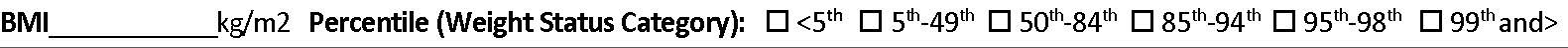 Hyperlipidemia:NoNoYesHypertension:NoYesPHYSICAL EXAMINATION/ASSESSMENTPHYSICAL EXAMINATION/ASSESSMENTPHYSICAL EXAMINATION/ASSESSMENTPHYSICAL EXAMINATION/ASSESSMENTPHYSICAL EXAMINATION/ASSESSMENTPHYSICAL EXAMINATION/ASSESSMENTPHYSICAL EXAMINATION/ASSESSMENTPHYSICAL EXAMINATION/ASSESSMENTPHYSICAL EXAMINATION/ASSESSMENTPHYSICAL EXAMINATION/ASSESSMENTPHYSICAL EXAMINATION/ASSESSMENTHeight:	Weight:	BP:	Pulse:	Respirations:Height:	Weight:	BP:	Pulse:	Respirations:Height:	Weight:	BP:	Pulse:	Respirations:Height:	Weight:	BP:	Pulse:	Respirations:Height:	Weight:	BP:	Pulse:	Respirations:Height:	Weight:	BP:	Pulse:	Respirations:Height:	Weight:	BP:	Pulse:	Respirations:Height:	Weight:	BP:	Pulse:	Respirations:Height:	Weight:	BP:	Pulse:	Respirations:Height:	Weight:	BP:	Pulse:	Respirations:Height:	Weight:	BP:	Pulse:	Respirations:TESTSTESTSPositiveNegativeDateDateOther Pertinent Medical ConcernsOther Pertinent Medical ConcernsOther Pertinent Medical ConcernsOther Pertinent Medical ConcernsOther Pertinent Medical ConcernsPPD/ PRNPPD/ PRN☐☐One Functioning:	☐ Eye	☐ Kidney	☐ TesticleConcussion – Last Occurrence:  	Mental Health:  	Other:One Functioning:	☐ Eye	☐ Kidney	☐ TesticleConcussion – Last Occurrence:  	Mental Health:  	Other:One Functioning:	☐ Eye	☐ Kidney	☐ TesticleConcussion – Last Occurrence:  	Mental Health:  	Other:One Functioning:	☐ Eye	☐ Kidney	☐ TesticleConcussion – Last Occurrence:  	Mental Health:  	Other:One Functioning:	☐ Eye	☐ Kidney	☐ TesticleConcussion – Last Occurrence:  	Mental Health:  	Other:Sickle Cell Screen/PRNSickle Cell Screen/PRN☐☐One Functioning:	☐ Eye	☐ Kidney	☐ TesticleConcussion – Last Occurrence:  	Mental Health:  	Other:One Functioning:	☐ Eye	☐ Kidney	☐ TesticleConcussion – Last Occurrence:  	Mental Health:  	Other:One Functioning:	☐ Eye	☐ Kidney	☐ TesticleConcussion – Last Occurrence:  	Mental Health:  	Other:One Functioning:	☐ Eye	☐ Kidney	☐ TesticleConcussion – Last Occurrence:  	Mental Health:  	Other:One Functioning:	☐ Eye	☐ Kidney	☐ TesticleConcussion – Last Occurrence:  	Mental Health:  	Other:Lead Level Required Grades Pre- K & KLead Level Required Grades Pre- K & KLead Level Required Grades Pre- K & KLead Level Required Grades Pre- K & KDateDateOne Functioning:	☐ Eye	☐ Kidney	☐ TesticleConcussion – Last Occurrence:  	Mental Health:  	Other:One Functioning:	☐ Eye	☐ Kidney	☐ TesticleConcussion – Last Occurrence:  	Mental Health:  	Other:One Functioning:	☐ Eye	☐ Kidney	☐ TesticleConcussion – Last Occurrence:  	Mental Health:  	Other:One Functioning:	☐ Eye	☐ Kidney	☐ TesticleConcussion – Last Occurrence:  	Mental Health:  	Other:One Functioning:	☐ Eye	☐ Kidney	☐ TesticleConcussion – Last Occurrence:  	Mental Health:  	Other:Test Done	☐ Lead Elevated > 10 µg/dLTest Done	☐ Lead Elevated > 10 µg/dLTest Done	☐ Lead Elevated > 10 µg/dLTest Done	☐ Lead Elevated > 10 µg/dLOne Functioning:	☐ Eye	☐ Kidney	☐ TesticleConcussion – Last Occurrence:  	Mental Health:  	Other:One Functioning:	☐ Eye	☐ Kidney	☐ TesticleConcussion – Last Occurrence:  	Mental Health:  	Other:One Functioning:	☐ Eye	☐ Kidney	☐ TesticleConcussion – Last Occurrence:  	Mental Health:  	Other:One Functioning:	☐ Eye	☐ Kidney	☐ TesticleConcussion – Last Occurrence:  	Mental Health:  	Other:One Functioning:	☐ Eye	☐ Kidney	☐ TesticleConcussion – Last Occurrence:  	Mental Health:  	Other:System Review and Exam Entirely NormalSystem Review and Exam Entirely NormalSystem Review and Exam Entirely NormalSystem Review and Exam Entirely NormalSystem Review and Exam Entirely NormalSystem Review and Exam Entirely NormalSystem Review and Exam Entirely NormalSystem Review and Exam Entirely NormalSystem Review and Exam Entirely NormalSystem Review and Exam Entirely NormalSystem Review and Exam Entirely NormalCheck Any Assessment Boxes Outside Normal Limits And Note Below Under AbnormalitiesCheck Any Assessment Boxes Outside Normal Limits And Note Below Under AbnormalitiesCheck Any Assessment Boxes Outside Normal Limits And Note Below Under AbnormalitiesCheck Any Assessment Boxes Outside Normal Limits And Note Below Under AbnormalitiesCheck Any Assessment Boxes Outside Normal Limits And Note Below Under AbnormalitiesCheck Any Assessment Boxes Outside Normal Limits And Note Below Under AbnormalitiesCheck Any Assessment Boxes Outside Normal Limits And Note Below Under AbnormalitiesCheck Any Assessment Boxes Outside Normal Limits And Note Below Under AbnormalitiesCheck Any Assessment Boxes Outside Normal Limits And Note Below Under AbnormalitiesCheck Any Assessment Boxes Outside Normal Limits And Note Below Under AbnormalitiesCheck Any Assessment Boxes Outside Normal Limits And Note Below Under AbnormalitiesHEENTDentalNeckLymph nodesCardiovascularLungsLymph nodesCardiovascularLungsLymph nodesCardiovascularLungsLymph nodesCardiovascularLungsAbdomenBack/SpineGenitourinaryAbdomenBack/SpineGenitourinaryExtremitiesSkinNeurologicalExtremitiesSkinNeurologicalSpeechSocial EmotionalMusculoskeletalSpeechSocial EmotionalMusculoskeletalAssessment/Abnormalities Noted/Recommendations:Additional Information AttachedAssessment/Abnormalities Noted/Recommendations:Additional Information AttachedAssessment/Abnormalities Noted/Recommendations:Additional Information AttachedAssessment/Abnormalities Noted/Recommendations:Additional Information AttachedAssessment/Abnormalities Noted/Recommendations:Additional Information AttachedAssessment/Abnormalities Noted/Recommendations:Additional Information AttachedAssessment/Abnormalities Noted/Recommendations:Additional Information AttachedAssessment/Abnormalities Noted/Recommendations:Additional Information AttachedDiagnoses/Problems (list)Diagnoses/Problems (list)ICD-10 CodeAssessment/Abnormalities Noted/Recommendations:Additional Information AttachedAssessment/Abnormalities Noted/Recommendations:Additional Information AttachedAssessment/Abnormalities Noted/Recommendations:Additional Information AttachedAssessment/Abnormalities Noted/Recommendations:Additional Information AttachedAssessment/Abnormalities Noted/Recommendations:Additional Information AttachedAssessment/Abnormalities Noted/Recommendations:Additional Information AttachedAssessment/Abnormalities Noted/Recommendations:Additional Information AttachedAssessment/Abnormalities Noted/Recommendations:Additional Information AttachedICD-10 CodeAssessment/Abnormalities Noted/Recommendations:Additional Information AttachedAssessment/Abnormalities Noted/Recommendations:Additional Information AttachedAssessment/Abnormalities Noted/Recommendations:Additional Information AttachedAssessment/Abnormalities Noted/Recommendations:Additional Information AttachedAssessment/Abnormalities Noted/Recommendations:Additional Information AttachedAssessment/Abnormalities Noted/Recommendations:Additional Information AttachedAssessment/Abnormalities Noted/Recommendations:Additional Information AttachedAssessment/Abnormalities Noted/Recommendations:Additional Information AttachedICD-10 CodeAssessment/Abnormalities Noted/Recommendations:Additional Information AttachedAssessment/Abnormalities Noted/Recommendations:Additional Information AttachedAssessment/Abnormalities Noted/Recommendations:Additional Information AttachedAssessment/Abnormalities Noted/Recommendations:Additional Information AttachedAssessment/Abnormalities Noted/Recommendations:Additional Information AttachedAssessment/Abnormalities Noted/Recommendations:Additional Information AttachedAssessment/Abnormalities Noted/Recommendations:Additional Information AttachedAssessment/Abnormalities Noted/Recommendations:Additional Information AttachedICD-10 CodeName:Name:Name:Name:Name:DOB:DOB:SCREENINGSSCREENINGSSCREENINGSSCREENINGSSCREENINGSSCREENINGSSCREENINGSVisionRightRightLeftReferralNotesNotesDistance Acuity20/20/20/Yes  ☐ NoDistance Acuity With Lenses20/20/20/Vision – Near Vision20/20/20/Vision – Color	☐ Pass ☐ FailVision – Color	☐ Pass ☐ FailVision – Color	☐ Pass ☐ FailVision – Color	☐ Pass ☐ FailHearingRight dBRight dBLeft  dBReferralPure Tone ScreeningYes  ☐ NoScoliosis   Required for boys grade 9NegativeNegativePositiveReferralAnd girls grades 5 & 7☐☐☐Yes  ☐ NoDeviation Degree:Trunk Rotation Angle:Trunk Rotation Angle:Recommendations:Recommendations:Recommendations:Recommendations:Recommendations:Recommendations:Recommendations:RECOMMENDATIONS FOR PARTICIPATION IN PHYSICAL EDUCATION/SPORTS/PLAYGROUND/WORKRECOMMENDATIONS FOR PARTICIPATION IN PHYSICAL EDUCATION/SPORTS/PLAYGROUND/WORKRECOMMENDATIONS FOR PARTICIPATION IN PHYSICAL EDUCATION/SPORTS/PLAYGROUND/WORKRECOMMENDATIONS FOR PARTICIPATION IN PHYSICAL EDUCATION/SPORTS/PLAYGROUND/WORKRECOMMENDATIONS FOR PARTICIPATION IN PHYSICAL EDUCATION/SPORTS/PLAYGROUND/WORKRECOMMENDATIONS FOR PARTICIPATION IN PHYSICAL EDUCATION/SPORTS/PLAYGROUND/WORKRECOMMENDATIONS FOR PARTICIPATION IN PHYSICAL EDUCATION/SPORTS/PLAYGROUND/WORKFull Activity without restrictions including Physical Education and Athletics.Restrictions/Adaptations	Use the Interscholastic Sports Categories (below) for Restrictions or modificationsNo Contact Sports	Includes: baseball, basketball, competitive cheerleading, field hockey, football, ice hockey, lacrosse, soccer, softball, volleyball, and wrestlingNo Non-Contact Sports	Includes: archery, badminton, bowling, cross-country, fencing, golf, gymnastics, rifle, Skiing, swimming and diving, tennis, and track & fieldOther Restrictions:Full Activity without restrictions including Physical Education and Athletics.Restrictions/Adaptations	Use the Interscholastic Sports Categories (below) for Restrictions or modificationsNo Contact Sports	Includes: baseball, basketball, competitive cheerleading, field hockey, football, ice hockey, lacrosse, soccer, softball, volleyball, and wrestlingNo Non-Contact Sports	Includes: archery, badminton, bowling, cross-country, fencing, golf, gymnastics, rifle, Skiing, swimming and diving, tennis, and track & fieldOther Restrictions:Full Activity without restrictions including Physical Education and Athletics.Restrictions/Adaptations	Use the Interscholastic Sports Categories (below) for Restrictions or modificationsNo Contact Sports	Includes: baseball, basketball, competitive cheerleading, field hockey, football, ice hockey, lacrosse, soccer, softball, volleyball, and wrestlingNo Non-Contact Sports	Includes: archery, badminton, bowling, cross-country, fencing, golf, gymnastics, rifle, Skiing, swimming and diving, tennis, and track & fieldOther Restrictions:Full Activity without restrictions including Physical Education and Athletics.Restrictions/Adaptations	Use the Interscholastic Sports Categories (below) for Restrictions or modificationsNo Contact Sports	Includes: baseball, basketball, competitive cheerleading, field hockey, football, ice hockey, lacrosse, soccer, softball, volleyball, and wrestlingNo Non-Contact Sports	Includes: archery, badminton, bowling, cross-country, fencing, golf, gymnastics, rifle, Skiing, swimming and diving, tennis, and track & fieldOther Restrictions:Full Activity without restrictions including Physical Education and Athletics.Restrictions/Adaptations	Use the Interscholastic Sports Categories (below) for Restrictions or modificationsNo Contact Sports	Includes: baseball, basketball, competitive cheerleading, field hockey, football, ice hockey, lacrosse, soccer, softball, volleyball, and wrestlingNo Non-Contact Sports	Includes: archery, badminton, bowling, cross-country, fencing, golf, gymnastics, rifle, Skiing, swimming and diving, tennis, and track & fieldOther Restrictions:Full Activity without restrictions including Physical Education and Athletics.Restrictions/Adaptations	Use the Interscholastic Sports Categories (below) for Restrictions or modificationsNo Contact Sports	Includes: baseball, basketball, competitive cheerleading, field hockey, football, ice hockey, lacrosse, soccer, softball, volleyball, and wrestlingNo Non-Contact Sports	Includes: archery, badminton, bowling, cross-country, fencing, golf, gymnastics, rifle, Skiing, swimming and diving, tennis, and track & fieldOther Restrictions:Full Activity without restrictions including Physical Education and Athletics.Restrictions/Adaptations	Use the Interscholastic Sports Categories (below) for Restrictions or modificationsNo Contact Sports	Includes: baseball, basketball, competitive cheerleading, field hockey, football, ice hockey, lacrosse, soccer, softball, volleyball, and wrestlingNo Non-Contact Sports	Includes: archery, badminton, bowling, cross-country, fencing, golf, gymnastics, rifle, Skiing, swimming and diving, tennis, and track & fieldOther Restrictions:Developmental Stage for Athletic Placement Process ONLYGrades 7 & 8 to play at high school level OR Grades 9-12 to play middle school level sports Student is at Tanner Stage: ☐ I  ☐ II  ☐ III  ☐ IV ☐ VDevelopmental Stage for Athletic Placement Process ONLYGrades 7 & 8 to play at high school level OR Grades 9-12 to play middle school level sports Student is at Tanner Stage: ☐ I  ☐ II  ☐ III  ☐ IV ☐ VDevelopmental Stage for Athletic Placement Process ONLYGrades 7 & 8 to play at high school level OR Grades 9-12 to play middle school level sports Student is at Tanner Stage: ☐ I  ☐ II  ☐ III  ☐ IV ☐ VDevelopmental Stage for Athletic Placement Process ONLYGrades 7 & 8 to play at high school level OR Grades 9-12 to play middle school level sports Student is at Tanner Stage: ☐ I  ☐ II  ☐ III  ☐ IV ☐ VDevelopmental Stage for Athletic Placement Process ONLYGrades 7 & 8 to play at high school level OR Grades 9-12 to play middle school level sports Student is at Tanner Stage: ☐ I  ☐ II  ☐ III  ☐ IV ☐ VDevelopmental Stage for Athletic Placement Process ONLYGrades 7 & 8 to play at high school level OR Grades 9-12 to play middle school level sports Student is at Tanner Stage: ☐ I  ☐ II  ☐ III  ☐ IV ☐ VDevelopmental Stage for Athletic Placement Process ONLYGrades 7 & 8 to play at high school level OR Grades 9-12 to play middle school level sports Student is at Tanner Stage: ☐ I  ☐ II  ☐ III  ☐ IV ☐ VAccommodations: Use additional space below to explainBrace*/Orthotic	☐ Colostomy Appliance*	☐ Hearing AidsInsulin Pump/Insulin Sensor*	☐ Medical/Prosthetic Device*	☐ Pacemaker/Defibrillator*Protective Equipment	☐ Sport Safety Goggles	☐ Other:*Check with athletic governing body if prior approval/form completion required for use of device at athletic competitions.Accommodations: Use additional space below to explainBrace*/Orthotic	☐ Colostomy Appliance*	☐ Hearing AidsInsulin Pump/Insulin Sensor*	☐ Medical/Prosthetic Device*	☐ Pacemaker/Defibrillator*Protective Equipment	☐ Sport Safety Goggles	☐ Other:*Check with athletic governing body if prior approval/form completion required for use of device at athletic competitions.Accommodations: Use additional space below to explainBrace*/Orthotic	☐ Colostomy Appliance*	☐ Hearing AidsInsulin Pump/Insulin Sensor*	☐ Medical/Prosthetic Device*	☐ Pacemaker/Defibrillator*Protective Equipment	☐ Sport Safety Goggles	☐ Other:*Check with athletic governing body if prior approval/form completion required for use of device at athletic competitions.Accommodations: Use additional space below to explainBrace*/Orthotic	☐ Colostomy Appliance*	☐ Hearing AidsInsulin Pump/Insulin Sensor*	☐ Medical/Prosthetic Device*	☐ Pacemaker/Defibrillator*Protective Equipment	☐ Sport Safety Goggles	☐ Other:*Check with athletic governing body if prior approval/form completion required for use of device at athletic competitions.Accommodations: Use additional space below to explainBrace*/Orthotic	☐ Colostomy Appliance*	☐ Hearing AidsInsulin Pump/Insulin Sensor*	☐ Medical/Prosthetic Device*	☐ Pacemaker/Defibrillator*Protective Equipment	☐ Sport Safety Goggles	☐ Other:*Check with athletic governing body if prior approval/form completion required for use of device at athletic competitions.Accommodations: Use additional space below to explainBrace*/Orthotic	☐ Colostomy Appliance*	☐ Hearing AidsInsulin Pump/Insulin Sensor*	☐ Medical/Prosthetic Device*	☐ Pacemaker/Defibrillator*Protective Equipment	☐ Sport Safety Goggles	☐ Other:*Check with athletic governing body if prior approval/form completion required for use of device at athletic competitions.Accommodations: Use additional space below to explainBrace*/Orthotic	☐ Colostomy Appliance*	☐ Hearing AidsInsulin Pump/Insulin Sensor*	☐ Medical/Prosthetic Device*	☐ Pacemaker/Defibrillator*Protective Equipment	☐ Sport Safety Goggles	☐ Other:*Check with athletic governing body if prior approval/form completion required for use of device at athletic competitions.Explain:  	Explain:  	Explain:  	Explain:  	Explain:  	Explain:  	Explain:  	MEDICATIONSMEDICATIONSMEDICATIONSMEDICATIONSMEDICATIONSMEDICATIONSMEDICATIONSOrder Form for Medication(s) Needed at School attachedOrder Form for Medication(s) Needed at School attachedOrder Form for Medication(s) Needed at School attachedOrder Form for Medication(s) Needed at School attachedOrder Form for Medication(s) Needed at School attachedOrder Form for Medication(s) Needed at School attachedOrder Form for Medication(s) Needed at School attachedList medications taken at home:List medications taken at home:IMMUNIZATIONSIMMUNIZATIONSIMMUNIZATIONSIMMUNIZATIONSIMMUNIZATIONSIMMUNIZATIONSIMMUNIZATIONSRecord Attached	☐ Reported in NYSIIS	Received Today:   ☐ Yes   ☐ NoRecord Attached	☐ Reported in NYSIIS	Received Today:   ☐ Yes   ☐ NoRecord Attached	☐ Reported in NYSIIS	Received Today:   ☐ Yes   ☐ NoRecord Attached	☐ Reported in NYSIIS	Received Today:   ☐ Yes   ☐ NoRecord Attached	☐ Reported in NYSIIS	Received Today:   ☐ Yes   ☐ NoRecord Attached	☐ Reported in NYSIIS	Received Today:   ☐ Yes   ☐ NoRecord Attached	☐ Reported in NYSIIS	Received Today:   ☐ Yes   ☐ NoHEALTH CARE PROVIDERHEALTH CARE PROVIDERHEALTH CARE PROVIDERHEALTH CARE PROVIDERHEALTH CARE PROVIDERHEALTH CARE PROVIDERHEALTH CARE PROVIDERMedical Provider Signature:Medical Provider Signature:Medical Provider Signature:Medical Provider Signature:Medical Provider Signature:Medical Provider Signature:Date:Provider Name: (please print)Provider Name: (please print)Provider Name: (please print)Provider Name: (please print)Provider Name: (please print)Provider Name: (please print)Stamp:Provider Address:Provider Address:Provider Address:Provider Address:Provider Address:Provider Address:Stamp:Phone:Phone:Phone:Phone:Phone:Phone:Stamp:Fax:Fax:Fax:Fax:Fax:Fax:Stamp:Please Return This Form To Your Child’s School When Entirely Completed.Please Return This Form To Your Child’s School When Entirely Completed.Please Return This Form To Your Child’s School When Entirely Completed.Please Return This Form To Your Child’s School When Entirely Completed.Please Return This Form To Your Child’s School When Entirely Completed.Please Return This Form To Your Child’s School When Entirely Completed.Please Return This Form To Your Child’s School When Entirely Completed.